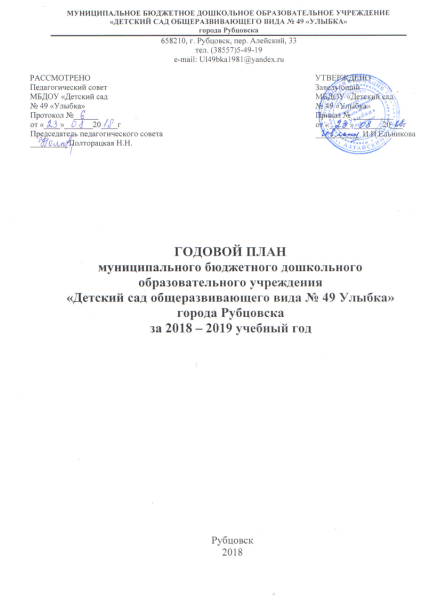 Пояснительная запискаГодовой план ДОО МБДОУ «Детский сад № 49 «Улыбка» составлен в соответствии с Федеральным законом от 29.12.2012 № 273-ФЗ «Об образовании в Российской Федерации», приказом Минобрнауки России от 30.08.2013 № 1014 «Об утверждении Порядка организации и осуществления образовательной деятельности по основным общеобразовательным программам – образовательным программ дошкольного образования», ориентирован на Концепцию  дошкольного воспитания, учитывает основные положения инструктивно-методического письма Минобразования России от 14.03.2000 № 65/23-16 «О гигиенических требованиях к максимальной нагрузке на детей дошкольного возраста в организованных формах обучения», инструктивного письма Минобразования России от 02.06.1998 № 89/34-16 «О реализации права дошкольных образовательных учреждений на выбор программ и педагогических технологий», Устав ДОО.Информационная справкаМуниципальное бюджетное дошкольное образовательное учреждение «Детский сад общеразвивающего вида № 49 «Улыбка» города Рубцовска, сокращенное наименование учреждения – МБДОУ «Детский сад № 49 «Улыбка».  Является дошкольным образовательным учреждением второй категории, детский сад общеразвивающего вида. Тип учреждения – бюджетное.Лицензия на право ведения образовательной деятельности: А № 0000967 регистрационный номер 018 от 13 января 2012 года Учредитель: Администрация города Рубцовска Алтайского края.Адрес: 658210, Алтайский край,  город Рубцовск, переулок Алейский 33.Телефон: 5-49-19.Электронный адрес:  Ul49bka1981@yandex.ruСайт  http://ulibka49.ru          Учреждение занимает одно типовое здание для пяти групп с централизованным водоснабжением, отоплением, канализацией. Каждая группа имеет  изолированный вход, приемную, туалетную комнаты и спальню. Имеются прогулочные участки для игр детей, спортивный и музыкальный залы, кабинет педагога - психолога, спортивная площадка, летний плескательный бассейн, площадка для обучения детей правилам дорожного движения, хоздвор.В настоящее время в ДОУ функционируют 5 групп, из них;  1 – раннего возраста;4 - общеразвивающие. В ДОУ принимаются дети от 2 лет до 7 лет по направлению комиссии по комплектованию. Порядок комплектования ДОУ определяется Учредителем в соответствии с законодательством Российской Федерации и регулируется «Положением о порядке комплектования муниципальных дошкольных образовательных учреждений» «Положением о комиссии по комплектованию муниципальных дошкольных образовательных учреждений».Количество воспитанников в группах общеразвивающей направленности в Учреждении определяется исходя из расчёта площади групповой (игровой) – для ясельных групп не менее 2,5 квадратных метров на 1 ребёнка, в дошкольных группах не менее 2,0 квадратных метров  на одного ребёнка. В МБДОУ созданы условия для эмоционального и психофизического благополучия воспитанников, ППРС способствует развитию творческих способностей и оздоровлению воспитанников: изолированные физкультурный и музыкальный залы с достаточным количеством наглядного, дидактического и спортивного оборудования обеспечивают полноценное развитие детей по данным направлениям; кабинет педагога-психолога; методический кабинет, обеспеченный методической и детской художественной литературой, наглядными пособиями, демонстрационным материалом,  играми, оборудованный аудио- и видеотехникой.Содержание деятельности муниципального бюджетного дошкольного образовательного учреждения строится с учетом положений нормативных правовых документов, современных тенденций развития дошкольного образования, программно-методических требований, психолого-педагогических и гигиенических требований к организации, содержанию и методам воспитания и обучения воспитанников в дошкольных образовательных учреждениях. В МБДОУ соблюдаются правила по охране труда, обеспечивается безопасность жизнедеятельности воспитанников и сотрудников. Режим работы МБДОУВ учреждении функционирует 5 групп с 12-ти часовым пребыванием дошкольников с понедельника по пятницу с 7.00 до 19.00. Списочный состав на 01.08.2018 г. составляет 140 воспитанников.Организовано четырехразовое питание (завтрак, второй завтрак, обед, уплотненный полдник).Таблица № 1Группы формируются по возрастному принципу. Прием (зачисление), перевод и отчисление воспитанников осуществляются в соответствии с Федеральным законом от 29 декабря 2012 года № 273-ФЗ «Об образовании в Российской Федерации», Федеральным законом от 24 июля 1998 года № 124-ФЗ «Об основных гарантиях прав ребенка в Российской Федерации», Федеральным законом от 27 июля 2006 года № 152-ФЗ «О персональных данных», Приказом Министерства образования и науки Российской Федерации от 08 апреля 2014 года № 293 «Об утверждении порядка приема на обучение по образовательным программам дошкольного образования»,  действующим Положением о порядке комплектования Муниципальных бюджетных дошкольных образовательных учреждений города Рубцовска Алтайского края, муниципальных автономных дошкольных образовательных учреждений и дошкольных групп при муниципальных бюджетных образовательных учреждений города Рубцовска Алтайского края, реализующих образовательную программу дошкольного образования, действующими санитарно-эпидемиологическими требованиями к устройству, содержанию и организации режима работы дошкольных образовательных организаций, Уставом МБДОУ. Комплектование групп осуществляет комиссия по комплектованию при муниципальном казенном учреждении «Управление образования» города Рубцовска.Программное обеспечениевоспитательно-образовательного процессаОбразовательная программа муниципального бюджетного дошкольного образовательного учреждения «Детский сад общеразвивающего вида № 49 «Улыбка» обеспечивает разностороннее развитие воспитанников в возрасте от 2 до 7 лет с учетом их возрастных и индивидуальных особенностей по основным направлениям – физическому, социально-личностному, познавательно-речевому и художественно-эстетическому. Программа обеспечивает достижение воспитанниками готовности к школе.Содержание воспитательно-образовательного процесса выстроено в соответствии с Образовательной программой МБДОУ «Детский сад № 49 «Улыбка», разработанной на переходный период на основе программ, рекомендованных Министерством образования Российской Федерации:  Комплексная образовательная программа дошкольного образования «Детство»/ Т.И. Бабаева, А.Г. Гогоберидзе, З.А. Михайлова и др.Старшая и подготовительная группы: Детство: Примерная основная общеобразовательная программа дошкольного образования / Т.И. Бабаева, А.Г. Гогоберидзе, З.А. Михайлова и др. Часть, формируемая участниками образовательных отношений, разработана на основе парциальных программ: Авторская  программа правового воспитания дошкольников «Академия правознаек» разработана коллективом МБДОУ «Детский сад №49 «Улыбка» (способствует социальной уверенности и ценностных ориентаций, определяющих поведение, деятельность и отношение ребёнка к миру, через формирование основ правовых знаний).        Реализация образовательной области «Социально – коммуникативное развитие» (старшая, подготовительная группы).2.  Авторская программа «Моя малая Родина» разработана коллективом МБДОУ «Детский сад № 49 «Улыбка» (развитие у воспитанников интереса к родному городу, его достопримечательностям, событиям прошлого и настоящего).       Реализация образовательной области «Познавательное развитие» (старшая, подготовительная группы).3. Программа развития речи дошкольников О.С Ушаковой (овладение ребенком нормами и правилами родного языка).        Реализация  образовательной области «Речевое развитие»  (старшая, подготовительная группы)4. Программа по физическому воспитанию Л.И Пензулаевой (создание условий для развития физической культуры дошкольников, формирование потребности в здоровом образе жизни). Реализация  образовательной области «Физическое развитие»  (старшая, подготовительная группы)5. Программа по музыкальному воспитанию в детском саду М.Б. Зацепиной (создание условий для развития музыкально-творческих способностей детей дошкольного возраста средствами музыки, ритмопластики, театрализованной деятельности). Реализация образовательной области «Художественно - эстетическое развитие» (старшая, подготовительная группа)В части, формируемой участниками образовательных отношений, представлены выбранные парциальные программы, направленные на развитие детей в одной или нескольких образовательных областях, видах деятельности и культурных практиках, методики, формы организации образовательной работы.Программа реализуется на государственном языке Российской Федерации в период непосредственного пребывания воспитанника в МБДОУ (форма обучения – очная). Период определяется сроком поступления и завершения воспитанником дошкольного образования в МБДОУ. Освоение Программы не сопровождается проведением промежуточных аттестаций и итоговой аттестации воспитанников.Так как методическая литература Комплексной образовательной программы дошкольного образования «Детство»/ Т.И. Бабаева, А.Г. Гогоберидзе, З.А. Михайлова и др. по образовательным областям: познавательное развитие, речевое развитие разработана не в полном объёме, решением педагогического совета (протокол №  5 от 02.06.2017 г.) с 2017-2018 г приступает к реализации новой образовательной программы, разработанной на основе основной образовательной программы «От рождения до школы» Н.Е. Вераксы, Т.С. Комаровой, М.А. Васильевой. Реализация данной программы в 2017-2018 учебном году осуществляла постепенный переход первой младшей, второй младшей групп на   основную образовательную программу дошкольного образования «От рождения до школы»  / Под ред. Н.Е. Вераксы, Т.С.Комаровой, М.А. Васильевой. – 3-е изд., испр. и доп.-М.: Мозаика-Синтез, 2014.  Первая младшая группа: Примерная  общеобразовательная  программа дошкольного образования «От рождения до школы»  / Под ред. Н.Е. Вераксы, Т.С.Комаровой, М.А. Васильевой;Вторая младшая группа: Примерная  общеобразовательная  программа дошкольного образования «От рождения до школы»  / Под ред. Н.Е. Вераксы, Т.С.Комаровой, М.А. Васильевой;Средняя группа:  Примерная  общеобразовательная  программа дошкольного образования «От рождения до школы»  / Под ред. Н.Е. Вераксы, Т.С.Комаровой, М.А. Васильевой. Часть, формируемая участниками образовательных отношений, разработана на основе парциальных программ:Лыкова И.А.Изобразительная деятельность в  детском саду. Образовательная область «Художественно-эстетическое развитие»: учебно-методическое пособие (ранний возраст - подготовительная к школе группа). -М.: Издательский дом «Цветной мир»,2014 (развитие творческой индивидуальности каждого ребенка средствами разных видов изобразительной деятельности).Реализация образовательной области «Художественно-эстетическое развитие» (рисование, лепка, аппликация).(Первая младшая, вторая младшая, средняя, старшая, подготовительная группы). Воронкевич О.А. «Добро пожаловать в экологию! Парциальная программа работы по формированию экологической культуры у детей дошкольного возраста»,  ООО «Издательство «Детство-пресс»,2016. (формирование экологической культуры).Реализация образовательной области «Познавательное развитие» (средняя, старшая, подготовительная группы). Авторская программа правового воспитания дошкольников «Академия правознаек», разработана коллективом МБДОУ «Детский сад №49 «Улыбка», 2016, -37 с. (способствует социальной уверенности и ценностных ориентаций, определяющих поведение, деятельность и отношение ребёнка к миру, через формирование основ правовых знаний)Направлены на решение следующих задач:- охрана и укрепление физического и психического здоровья воспитанников (в том числе их эмоционального благополучия);- сохранение и поддержка индивидуальности ребёнка, развитие индивидуальных способностей и творческого потенциала каждого ребёнка как субъекта отношений с людьми, миром и самим собой;- формирование общей культуры воспитанников, развитие их нравственных, интеллектуальных, физических, эстетических качеств, инициативности, самостоятельности и ответственности, формирование предпосылок к учебной деятельности.Программа психолого-педагогической поддержки позитивной социализации и индивидуализации развития детей дошкольного возраста ориентирована на создание условий социальной ситуации развития дошкольников, открывающей возможности позитивной социализации ребёнка, его всестороннего личностного морально-нравственного и познавательного развития, развития инициативы и творческих способностей на основе соответствующих дошкольному возрасту видов деятельности (игры, изобразительной деятельности, конструирования и др.), сотрудничества со взрослыми и сверстниками.Для успешной реализации программ  ДОУ обеспечиваются следующие психолого-педагогические условия:- уважение педагогов к человеческому достоинству воспитанников, формирование и поддержка их положительной самооценки, уверенности в собственных возможностях и способностях;- использование в образовательном процессе форм и методов работы с детьми, соответствующих их психолого-возрастным и индивидуальным особенностям;Построение образовательного процесса на основе взаимодействия взрослых с детьми, ориентированного на интересы и возможности каждого ребёнка и учитывающего социальную ситуацию его развития;- поддержка педагогов положительного, доброжелательного отношения детей друг к другу и взаимодействия в разных видах деятельности;- возможность выбора материалов, видов активности, участников совместной деятельности и общения;- защита от всех форм физического и психического насилия;- построения с семьями воспитанников в целях осуществления полноценного развития каждого ребёнка, вовлечение семей в образовательный процесс.Программы обеспечивают развитие способностей к самостоятельной интеллектуальной деятельности, поддерживает интерес к экспериментированию, проектно-исследовательской деятельности.Приоритетное направление ДОУ:«Защита прав и достоинств детей дошкольного возраста через координацию усилий семьи и ДОУ»- право на охрану и укрепление здоровья;- право ребенка участвовать в играх и развлечениях;- право на образование;- право ребенка на сохранение своей индивидуальности;  и др.Достижения педагогов  МБДОУ «Детский сад № 49 «Улыбка»за 2017 – 2018 учебный год.Таблица № 2Достижения воспитанников МБДОУ «Детский сад № 49 «Улыбка»за 2017 – 2018 учебный год Таблица № 3Информация о состоянии здоровья воспитанников Списочный состав воспитанников 140Девочек – 74Мальчиков – 66Характеристика  воспитанников по группам здоровья в МБДОУ:I группа – 48 человек – 34,2%.II группа – 88 человек – 63%.III группа –4 человека – 2,8%.Характеристика воспитанников по группам здоровья в группах:Группа № 1 «Колобок»I группа здоровья - 10 воспитанников (43%);II группа здоровья - 11 воспитанников (48%);III группа здоровья  - 2 воспитанника (9%).Группа № 2 «Солнышко»:I группа здоровья - 10 воспитанников (43%);II группа здоровья - 13 воспитанников (48%);III группа здоровья - 2 воспитанника (9%).Группа № 3 «Кораблик»:I группа здоровья - 12 воспитанников (40%);II группа здоровья - 18 воспитанников (60%);Группа № 4 «Сказочный домик»:I группа здоровья - 13 воспитанников (45%);II группа здоровья - 16 воспитанников (55%);Группа № 5 «Лесная полянка»:I группа здоровья - 10 воспитанников (28%);II группа здоровья - 22 воспитанника (72%);План  профилактических прививок выполнен на 100 процентов:ревакцинация АДСМ, полиомиелита – 100%;ревакцинация кори, паротита –  100%;ревакцинация краснухи – 100%;ревакцинация Манту – 100%.Анализ заболеваемостиТаблица № 4Индекс здоровья:  - в возрасте от 1 года до 3  26,2                                 - в возрасте от 3-х до 8 лет ясли -  14,3Мониторинг физического здоровья дошкольников показал незначительное повышение уровня заболеваемости в садовских группах, высокую заболеваемость в ясельной группе.Это связанно с острой эпидемиологической обстановкой в городе (грипп, ОРВИ), заболеванием ветряной оспой, а также более 40 % ЧБД (в основном ясельной группе).  В течение года проводились плановые заседания семейного клуба «Здоровья», но был невысокий процент посещаемости родителей (родители (законные представители) ссылались на занятость. Организована совместная работа педагогов и родителей (законных представителей) по профилактической работе по сохранению и укреплению здоровья воспитанников в клубе «Здоровья». Проведены заседания и консультации по темам: «»Нарушение и коррекция осанки», «Профилактика плоскостопия», «Профилактика нарушения зрения», «Роль ППРС в ДОУ и семье в оздоровлении детей», «В подвижные игры играем всей семьёй», «Здоровье в детском саду», «Прививки за и против», «Как укрепить здоровье ребёнка в условиях семьи».Педагогические работники, помощники воспитателей соблюдали максимальный объём нагрузки на детей в соответствии с СанПин в режиме дня, проводли необходимые охраняемые мероприятия по  профилактике заболеваемости. Медицинская сестра осуществляла постоянный контроль за распределением нагрузки на воспитанников, планировала и реализовывала в практической деятельности лечебно – профилактические мероприятия:- кварцевание помещений;- витаминизация третьих блюд во время вспышек ОРВИ, ОРЗ;- профилактические осмотры;- профилактика заболеваний с помощью природных средств: воздух, вода, солнце, чесночные бусы; - рациональное, сбалансированное питание.В начале и конце учебного года инструктор по физическому воспитанию провела диагностику уровня развития физических качеств воспитанников.Показатели физической подготовленности за 2017 2018 учебный годМБДОУ «Детский  сад № 49 «Улыбка»Количество детей на начало года – 88, на конец года – 88Таблица № 5Таблица № 6Выпускники ДОУ по результатам мониторинга физического развития соответствуют целевым ориентирам  на этапе завершения дошкольного образования Федерального государственного стандарта дошкольного образования: они подвижны, выносливы, владеют основными движениями, могут контролировать свои движения и управлять ими. Мониторинг физического здоровья дошкольников показал незначительное повышение уровня заболеваемости в детском саду, связанное с острой эпидемиологической обстановкой в городе.    Проводилась профилактическая работа по обеспечению основ безопасности жизнедеятельности воспитанников, своевременные плановые и внеплановые инструктажи с воспитанниками и родителями (законными представителями) по всем видам деятельности.За  учебный  год  не было ни одного случая травматизма воспитанников. Вывод: Необходимо обеспечить полноценное физическое и психическое развитие детей с использованием здоровьесберегающих технологий через реализацию программы «Здоровье». Всем педагогам использовать новые формы работы с родителями для привлечения их к активному сотрудничеству с ДОУ при соблюдении режима дня, закаливании, приобщении к ЗОЖ. Работа с родителями была направлена на информирование о содержании работы МБДОУ, вовлечение родителей в жизнь воспитанников, привлечение внимания к успехам и проблемам дошкольников. Родители были активными участниками в жизни группы  и   ДОУ: помогали в подготовке детей к участию в городском конкурсе «Хрустальные россыпи», Х фестивале детской игрушки «Матрешка»,  «Военно – спортивной игре «Зарничка»,  «Мини – олимпиаде по ГТО – 2018», XII городском фестивале творчества детей с ограниченными возможностями «Сделаем мир добрей!» и др., в оформлении  музыкального и  спортивного залов, групп, участков и территории.  Родители доверяют коллективу и руководителю ДОУ, положительно отзываются  о проводимой работе. Об этом свидетельствует положительная оценка деятельности работников ДОУ, выявленная в результате анкетирования родителей (законных представителей), проводившегося в мае 2018 года.В опросе приняли участие: - в возрасте от 1 года до 3 (от 23 человек - 78%) удовлетворенны 100%, - в возрасте от 3-х до 8 лет (от 117 человек - 83%) удовлетворены 99 %.Не удовлетворенны 1% - состоянием материальной базы МБДОУ – группы № 2, № 3: обеспечением игрового оборудования к сюжетно-ролевым играм, игровыми пособиями. В анкетированиии приняли участие 18 родителей - физических лиц от 1 до 3 лет и 97 родителей - физических лиц от 3 до 8лет.Для улучшения материальной базы в ДОУ  и  ППРС приобретено в группах  № 2, № 3: игрушки для театрализованных и сюжетно-ролевых игр, дидактические игры и пособия по различным направлениям ОД. Оформлены в фойе ДОУ, во всех возрастных группах консультативно-информационные стенды по обеспечению безопасности воспитанников: «Осторожно, терроризм!», «Островок безопасности» и др.В 2017-2018 учебном году приобретена методическая литература для первой и второй младшей групп по основной образовательной программе «От рождения до школы» Н.Е. Вераксы, Т.С. Комаровой, М.А. Васильевой.  Вывод: своевременно пополняется  и обогащается ППРС в группах и материальная база в ДОУ.  Запланировано в  2018-2019  учебном году пополнить методическое обеспечение по основной образовательной программе «От рождения до школы» Н.Е. Вераксы, Т.С. Комаровой, М.А. Васильевой для средней группы.  Анализ образовательных результатов в динамике показал стабильность результатов обучения, развития и воспитания воспитанников. Результаты диагностики освоения основной образовательной программы ДОУ воспитанниками.  Всего обследовано детей: 140                                                                                              Таблица № 7 Из таблицы № 7 видно, что уровень освоения программы повысился по разделам: ознакомление с окружающим, ФИЗО, социально-коммуникативное развитие. Такая динамика,  связана,  прежде всего  с внедрением в ДОУ ООП, участие детей в проектной и исследовательской деятельности. Снизился по разделам: развитие речи. Причиной является то, что при поступлении в ДОУ воспитанники имеют различные нарушения речи по заключению логопеда.  Педагоги продумывали построение предметно-пространственной развивающей образовательной среды.Готовность воспитанников к школе на конец  2017-2018 уч. г.В основе работы ДОУ по осуществлению преемственности лежит Концепция содержания непрерывного образования. Данная Концепция выдвигает задачи, к решению которых мы стремимся в своей деятельности:приобщение детей к ценностям здорового образа жизни;обеспечение эмоционального благополучия каждого ребенка;развитие инициативности, любознательности, произвольности, способности к творческому самовыражению;формирование различных знаний об окружающем мире, стимулирование коммуникативной, познавательной, игровой и др. активности детей в различных видах деятельности;развитие компетентности в сфере отношений к миру, к людям, к себе; включение воспитанников в различные формы сотрудничества (с взрослыми и детьми разного возраста).Выпускники ДОУ показывают хороший уровень развития мышления, внимания, памяти. Знания наших воспитанников по всем образовательным областям соответствует программным требованиям. Уровень интеллектуального развития детей:  высокий – 82,93 %, средний – 17,05 %.Уровни освоения программы(всего 26 выпускников)1. Образовательная область  «Познавательное развитие»:Высокий – 16 детей (88,5 %),Средний – 10 детей (11,5 %),Низкий - 0 детей (0 %).2.  Образовательная область «Социально-коммуникативное развитие»:Высокий –25 детей (96 %),Средний – 1 ребенка (4 %),Низкий – 0 детей (0 %).3. Образовательная область « Художественно – эстетическое развитие»:Высокий –23 детей (88,4 %),Средний – 3 ребенка (11,6 %), 4. Образовательная область «Речевое развитие»:Высокий –23 детей (88 %),Средний – 3 ребенка (12 %),Низкий – 0 детей (0 %). 5. Образовательная область «Физическое развитие»: Высокий –21 детей (80,75 %), Средний – 5 детей (19,25 %),         Низкий – 0 детей (0 %).Реализация программы способствовала развитию индивидуальных возможностей воспитанников, активного практикования в различных видах деятельности, творческой реализации, позитивной социализации, развития инициативы и творческих способностей на основе сотрудничества с социальными партнёрами. Это позволяет выпускникам детского сада успешно адаптироваться и обучаться в школе.   Вывод: В целях повышения уровня выполнения программы,  в будущем году намечено больше внимания,  уделять,  познавательно-речевому развитию детей, наполнять ППРС дидактическими пособиями, необходимыми по программе, особое значение  уделять методическим приемов в подготовке и проведении  занятий, совместной коррекционной работе с учителем – логопедом и родителями (законными представителями).На современном этапе возникла необходимость обновления и повышения качества дошкольного образования, внедрение новейших информационно коммуникативных технологий, поэтому педагогам необходимо совершенствовать навыки работы с ИКТ, введения программно-методического обеспечения дошкольного образования нового поколения, направленное на выявление и развитие творческих и познавательных способностей воспитанников. Уникальным средством обеспечения сотворчества детей и взрослых, способом реализации личностно-ориентированного подхода к образованию является технология проектно-исследовательской деятельности. Необходимо эти важные компоненты взять за основу приоритетных направлений ДОУ в будущем учебном году.Информация о работе консультационных  пунктов ДОУ.В 2017-2018 учебном году в ДОУ функционировали консультативные пункты: консультативный пункт   для детей раннего возраста, консультативный пункт  для детей – инвалидов, логопункт.-  Консультативный пункт   для детей раннего возраста.  Цель работы консультативного пункта состояла в оказании психолого- педагогической помощи родителям (законным представителям), поддержки всестороннего развития личности детей, не посещающих дошкольные образовательные учреждения. Работа консультативного пункта была направлена на решение следующих задач:Оказание методической помощи и содействия в социализации детей раннего и младшего дошкольного возраста, не посещающих дошкольные образовательные учреждения.Помощь родителям (законным представителям) в овладении знаниями о психологических особенностях развития детей раннего и младшего дошкольного возраста и умением применять их в общении с ребенком.Способствовать осознанию своей позиции в общении с детьми в рамках семейного воспитания. 	Работой консультативного пункта было охвачено 9 семей.В начале года было проведено анкетирование родителей детей, не посещающих ДОУ, с целью выявления запросов, в соответствии с этим был составлен план работы на учебный год. 	В рамках работы консультативного цункта педагогами в помощь для родителей были составлены: - Картотеки: «Игры на развитие мелкой моторики», «Развитие речевого дыхания», Игры с ребенком дома: «Игры дома», «Игры с водой», «Зимние игры с малышом», «Играем пальчиками», «Возрастные особенности психофизического развития детей  2-3 лет», «Режим дня – залог нормального развития ребенка». - Буклеты: «Развитие мелкой моторики средствами аппликации». - Памятки: «Развиваем речь», «В детский сад без слез», «Игрушки для малышей», «Особенности семейного воспитания».	В работе с родителями использовались следующие формы: консультации, беседы, семинары-практикумы, мастер-классы, совместные мероприятия для детей и родителей: «Как смягчить протекание адаптации ребёнка в детском саду», «Как укрепить здоровье ребенка в условиях семьи», «Можно, нельзя, надо» (о моральном воспитании ребенка), «Давайте поиграем! ( Какие игрушки нужны ребёнку.) «Играя. Обучаюсь», «Как развивать у ребенка творческие дарования», «Как воспитать вундеркинда», «Телевизор и компьютер. Друзья или враги». 	Организация  и проведение развивающих познавательно-игровых занятий осуществлялась с учётом ситуативного подхода, который возникал на основе реальных проблемных ситуаций, вопросов детей и, несомненно, обогащал практический опыт малышей. Особое внимание было уделено развитию речевого общения, овладению элементарных социальных действий и навыков, способам общения со сверстниками. В содержание деятельности включались игры-забавы, детский фольклор: пестушки, дидактические игры, игровые упражнения, элементы сюжетно-ролевой игры. Эмоциональное сопровождение педагогом объяснений, показа действий способствовал  формированию у малышей мотивации к деятельности, эмоционально - положительному отношению ко взрослым и сверстникам.Выводы о работе консультативного пункта: 	Родители проявляли интерес к  вопросам воспитания и развития детей. Чаше всего поднимались вопросы адаптации ребенка к ДОУ, что говорит о заинтересованности родителей в облегчении протекания процесса адаптации. Работа педагогов способствовала переосмыслению родителями своего отношения к воспитанию в семье, важности разнообразной совместной деятельности. Родители стали больше внимания уделять игровой деятельности с детьми, укреплению здоровья своих детей.- Консультативный пункт для детей-инвалидов.Цель работы консультативного пункта: Обеспечение единства и преемственности семейного и общественного воспитания, оказание психолого – педагогической помощи родителям в понимании собственных детей, в поиске и выборе адекватных путей, средств, методов воспитания, поддержка всестороннего развития личности ребенка  дошкольного возраста, обеспечение равных стартовых возможностей при переходе ребенка на школьный этап образования.Основные направления работы консультативного пункта:оказание психолого – педагогической помощи семьям в подготовке детей к поступлению в дошкольные учреждения;создание условий для успешного прохождения каждым ребенком адаптации при поступлении в детский сад;оказание консультативной помощи родителям по вопросам воспитания, развития детей дошкольного возраста;оказание помощи семьям в вопросах социализации детей  дошкольного возраста;оказание консультативной помощи родителям, воспитывающим детей с ограниченными возможностями здоровья.Вывод: Проводимые мероприятия с детьми - инвалидами находящимися на сопровождении КГУСО «Территориальный центр социальной помощи семьи и детям г. Рубцовска» и воспитанниками ДОУ способствовали формированию опыта совместного творчества в различных видах деятельности, созданию детской общности, неограниченной состоянием здоровья.  Созданы условия для позитивных, доброжелательных отношений между воспитанниками. Необходимо обратить внимание на организацию ППРС с учётом  индивидуальных интересов,  возможностей и потребностей каждого воспитанника.  В ДОУ 2017-2018 учебном году начал работать логопункт для воспитанников с нарушением речи по заключению «Центра диагностики и консультирования» г. Рубцовска.- Логопункт. Коррекционно-логопедическая работа в ДОУ.Целью логопедических занятий было создание оптимальных условий, способствующих полному раскрытию речевых возможностей воспитанников, предупреждение у них трудностей в речевом развитии и своевременное их преодоление.Исходя,  из этого решались следующие задачи:1. Повышение компетентности воспитателей по вопросам теории и практики логопедической работы.2. Обеспечение комплексного, профилактического и коррекционного воздействия на речевое развитие воспитанников.3. Обучение родителей (законных представителей) воспитанников  старшего и подготовительного к школе возраста конкретным методам и приемам проведения коррекционных занятий.4.  Создание положительной мотивации у детей к логопедическим занятиям.   В связи с этим работа велась по следующим направлениям:   - воспитание у воспитанников правильной, чёткой речи с соответствующим возрасту словарным запасом и уровнем развития связной речи,   направленного на развитие речевых и неречевых процессов:   - развитие понимания речи;   - создание необходимой артикуляционной базы для постановки звуков   (артикуляционная гимнастика, развитие речевого дыхания);   -развитие фонематического восприятия;   -развитие слоговой структуры слова;   -расширение пассивного и активного предметного и глагольного словаря, а   также словаря признаков по всем лексическим темам, предусмотренным программой;   -развитие грамматического строя речи (категории числа, рода и падежа);   -развитие фразовой и связной речи;   -развитие общей и мелкой моторики;   -развитие психических функций (внимания, памяти, восприятия, мышления).Всего обследовано 21 воспитанник, имеющий нарушения речи различной этиологии и степени выраженности дефекта. На логопедические занятия в течение года были зачислены 21 воспитанник. У воспитанников имелись следующие речевые патологии:ОНР     – 14; ФФНР – 7.Таблица № 8Вывод: по результатам коррекционной работы с нормальным звукопроизношением и сформированным лексико-грамматическим строем выбыли 11 воспитанников, оставлено для продолжения занятий – 10 воспитанников.Необходимо продолжить коррекционную работу совместно с педагогами и родителями (законными представителями).  Провести обследования воспитанников, имеющих нарушения речи различной этиологии и степени выраженности дефекта и направить в «Центр диагностики и консультирования» для  зачисления в логопунк  и определения маршрута коррекционной работы.Исходя из выше изложенного, коллектив определил следующие задачи воспитательно-образовательной работы на 2018-2019  учебный год:Задачи воспитательно-образовательной работына 2018-2019 учебный годПродолжать работу по формированию единого образовательного пространства ДОУ через активизацию различных форм сотрудничества с родителями и социальными партнерами. Систематизировать работу по внедрению ИКТ в образовательный процесс ДОУ. Организовать повышение квалификации педагогических работников ДОУ в соответствии с требованиями профстандарта (ПСП)Систематизировать работу по сохранению и укреплению здоровья воспитанников, обеспечению физической и психической безопасности через совершенствование взаимодействия коллектива дошкольного учреждения и семьи, поиска оптимальных форм работы с родителями.Кадровое обеспечение воспитательно-образовательного процесса в 2018 – 2019  учебном году (информация на 01.08.2018г.) Образовательный процесс осуществляют - 14 педагогов.Высшее образование имеет - 6 педагогов (42,85 %), среднее специальное 8 педагогов - (57,15%). Заочно учится в высших специальных учебных заведениях - 1 педагог (7,14 %)Прошли аттестацию 11 педагогов (84,6%). Первую квалификационную категорию имеет – 9 человек (64,28%).  Высшую квалификационную категорию имеет – 2 человека (14,28%).   Аттестация педагогов  в 2018-2019 учебном годуТаблица № 9Распределение педагогов по стажу работыТаблица № 10Возрастной состав сотрудниковТаблица № 11Сведения о педагогических работникахТаблица № 12Сведения об администрации:Таблица № 13ПОВЫШЕНИЕ ДЕЛОВОЙ И ПРОФЕССИОНАЛЬНОЙ КОМПЕТЕНТНОСТИ СОЦИАЛЬНОЙ И  ПСИХОЛОГИЧЕСКОЙ КУЛЬТУРЫ ПЕДАГОГОВТаблица № 14                                     Работа с педагогическими кадрамиПовышение профессионального мастерства  и квалификации кадровТаблица № 15Самообразование педагогических кадровТаблица № 16Повысили свою квалификацию в 2017-2018 учебном году следующие работники: Таблица № 17Получили: - высшее педагогическое образование:- в АЛТГПУ  2 педагога - Сумина Е.В., Морозова Т.В.;- средне-специальное: РПК 1 педагог - Колесникова Н.В.Проходит обучение с 2017 - 2022г. в АлтГПУ - 1 педагог: Рифель Н.В. Направление: специальное (дефектологическое) образование: дошкольная дефектология. Расстановка воспитателей по группамТаблица № 18Таблица № 19Организационно – методическая работаПедагогические советы Таблица № 20СеминарыТаблица № 21КонсультацииТаблица № 22Смотры – конкурсыТаблица № 23Открытые просмотры педагогической деятельностиТаблица № 24Организационно – педагогическая работаОснащение методического кабинетаТаблица № 25Контроль и руководство за воспитательно-образовательным процессом     на 2018 – 2019 учебный годТаблица № 26Выставки, вернисажи,  конкурсы среди детей. Таблица № 27 Таблица № 28                                            Праздники и развлеченияТаблица № 29Взаимодействие с социумомОбогащение содержания воспитательно-образовательной работы ДОУ требует осуществления активного взаимодействия с государственными и общественными структурами. Налаживание научно-практических связей позволит нам совершенствовать систему развития и оздоровления детей, повышать квалификацию педагогов, создать базу для преемственности образовательных программ.ДОУ осуществляет взаимодействие со следующими государственными структурами: АКИПКРОМКУ «Управление образование» г. РубцовскаКГБУСО «Комплексный центр социального обслуживания населения г. Рубцовска»МБОУ для детей, нуждающихся в психолого-педагогической и медико- социальной помощи «Центр диагностики и консультирования»г. Рубцовска.Таблица № 30 Мероприятия по обеспечению преемственности ДОУ и школыТаблица № 31 Взаимодействие  ДОУ и семьиТаблица № 32Темы групповых родительских собранийТаблица № 33ПЛАН РАБОТЫ РОДИТЕЛЬСКОГО КОМИТЕТАна 2018-2019 учебный годТаблица № 34План мероприятийМБДОУ «Детский сад № 49 «Улыбка»по предупреждению детского дорожно – транспортного травматизмана 2018 – 2019 учебный годЦЕЛЬ: объединение усилий педагогов, общественности и родителей в формировании у воспитанников навыков безопасного поведения на дорогах.ЗАДАЧИ:- создать систему работы по профилактике ДДТП путем взаимодействия ДОУ, социума, родителей;- вовлечь родителей в работу ДОУ по формированию у воспитанников навыков безопасности жизнедеятельности;- создать дорожную среду для развития у воспитанников дошкольного возраста первоначальных представлений и умений по ПДД;- способствовать усвоению дошкольниками первоначальных знаний о правилах дорожного движения;- развивать умение находить единственно верное решение в проблемных ситуациях;- повышать родительскую компетентность по вопросам «Профилактика детского дорожно- транспортного травматизма». Таблица № 35ПЛАН РАБОТЫ
« ПРАВИЛА ПОЖАРНОЙ БЕЗОПАСНОСТИ В ДОУ»1. Организационно – педагогическая работаТаблица № 36Методическая работаТаблица № 373. Работа с родителямиТаблица № 384. Работа с детьмиЦиклограмма годового планирования занятий по ППБТаблица № 39Тренировочные занятия при возникновении пожара.Таблица № 40План мероприятийпо обеспечению антитеррористическойзащищённости объекта (территории)МБДОУ «Детский сад № 49 «Улыбка» на 2018 – 2019 учебный годТаблица № 41План работыпо снижению заболеваемости воспитанниковМБДОУ «Детский сад № 49 «Улыбка» Таблица № 42                Организация работы в летний оздоровительный периодВ летний период МБДОУ работает в каникулярном режиме:  увеличивается продолжительность прогулок, проводятся спортивные и подвижные игры, спортивные праздники, развлечения, экскурсии.            Задачи работы в летний период:  Создание условий, обеспечивающих охрану жизни и здоровья воспитанников, предупреждение заболеваемости и травматизма.	  Реализация системы мероприятий, направленных на оздоровление и физическое развитие детей, их нравственное воспитание, развитие любознательности и познавательной активности, формирование культурно-гигиенических и трудовых навыков.Развивать любознательность воспитанников, поддерживать проявление самостоятельности в познании окружающего мира; создать условия для экспериментирования в летний период.  Осуществление психолого-медико-педагогического просвещения родителей по вопросам воспитания и оздоровления детей в летний период. План работы на летний оздоровительный период (ЛОП)Таблица № 43                                        Учебный план МБДОУ «Детский  сад № 49 «Улыбка» на 2018 -2019  учебный год                                                                                                                                                                Таблица № 44№Возрастная группаВозраст воспитанниковКоличество воспитанников1Первая младшая2-3 года232Вторая младшая 3-4 года252Средняя группа4-5 лет313Старшая группа5-6 лет294Подготовительная  к школе группа6-7 лет32Итого140№ГодГодУчастники (педагоги)Городские  конкурсы, мероприятияРезультат (участие, диплом, грамота и др.)120172017Яровая М.В.Центральная городская библиотека г.Рубцовска «Праздник урожая»Грамота за участие220172017 Малафеева О.М.Центральная городская библиотека г.Рубцовска «Праздник урожая»Грамота за участие320172017Анищенко Л.А.Мамаева Т.В.Рифель Н.В.Федулова М.В. Колесникова Т.Н.Центральная городская библиотека г.Рубцовска  «Праздник Урожая»  номинация «Поделка»Грамота победителя 420182018Малафеева О.М.«Почемучки в поиске»Благодарность520182018Березина Е.И.«Хрустальные россыпи – 2018»Диплом620182018Сумина Е.В.«Хрустальные россыпи – 2018»Диплом720182018Березина Е.И.«Мини – олимпиада по ГТО – 2018»Грамота820182018Березина Е.И.«Военно – спортивная игра «Зарничка»Почётная грамота 3 место920182018Березина Е.И.Спортивно – интеллектуальная игра между инструкторами по физической культуре ДОУ «Отличные девчата»Грамота1020182018Полторацкая Н.Н.X Городской фестиваль детской игрушки «Матрёшка»Грамота3 место1120182018Малафеева О.М.Легкоатлетический пробег «Кольцо Победы 2018» Грамота за участие1220182018Березина Е.И.Легкоатлетический пробег «Кольцо Победы 2018» Грамота за участие1320182018Морозова Т.В.Легкоатлетический пробег «Кольцо Победы 2018»Грамота за участие1420182018Полторацкая Н.Н.Легкоатлетический пробег «Кольцо Победы 2018»Грамота за участие1520182018Березина Е.И.,Полторацкая Н.Н.Городские соревнования «Профстарты – 2018» Команда «Олимпийцы» южного образовательного округа:Грамота1 место1620182018Березина Е.И.Сумина Е.ВПолторацкая Н.Н.XII городской фестиваль творчества детей с ограниченными возможностями «Сделаем мир добрей!»Благодарность1720182018Полторацкая Н.Н.Спортивно-оздоровительное мероприятие «Мы. Спорт. Профсоюз» Команда «Динамит» в общем зачётеГрамота 2 место1820182018Полторацкая Н.Н.Соревнование по волейболуГрамота 2 место19202018201820182018Полторацкая Н.Н.Полторацкая Н.Н.Интеллектуальные игрыГрамота 3 место19202018201820182018Полторацкая Н.Н.Полторацкая Н.Н.Весёлые стартыГрамота 2 место19202018201820182018Полторацкая Н.Н.Полторацкая Н.Н.РогейнГрамота 2 место19202018201820182018Полторацкая Н.Н.Полторацкая Н.Н.Конкурсная программаГрамота 2 место№№№Участники (педагоги)Краевые  конкурсы, мероприятияРезультат (участие, диплом, грамота и др.)112017Коллектив МБДОУ № 49 «Улыбка»Смотр-конкурс образовательных организаций по экологическому образованию учащихся и воспитанию детей дошкольного возрастаДиплом2 местоУчастники (педагоги)Всероссийские конкурсы, мероприятияРезультат (участие, диплом, грамота и др.)№№Федулова С.В.«Лучшая авторская публикация»Участник112017Колесникова Н.В.«Лучшая авторская публикация»Победитель 3 место222017Яровая М.В.«Новые требования к образованию ФГОС ДО»Диплом3 место332017Яровая М.В.«Критерии готовности ребёнка к школе»Диплом2 место442017Яровая М.В.«Основы педагогического мастерства»Диплом2 место552017Яровая М.В.«ФГОС проверка»Диплом1 место662017Яровая М.В.«Методики воспитания и обучения в дошкольном образовании по ФГОС»Диплом2 место772017Яровая М.В.«Рол игры в жизни дошкольника»Диплом2 место882017Яровая М.В.«ИКТ – компетентность педагога»Диплом1 место992017Яровая М.В. «Смотрина. Лучший конспект ООД»Сертификат о публикации10102017Малафеева О.М.«Здоровьесберегающие технологии в дошкольном образовании»Диплом2 место11112017Анищенко Л.А.www.кssovushka,ruпрофессиональная олимпиада для работников ОО «Приобщение детей к культурному наследию»Диплом 1 степени12122017Анищенко Л.А.www.кssovushka,ruпрофессиональная олимпиада для работников ОО «Безопасное поведение детей и подростков на дорогах»Диплом 2 степени13132017Анищенко Л.А.www.кssovushka,ruпрофессиональная олимпиада для работников ОО «Образование детей с особыми образовательными потребностями»Диплом 1 степени14142017Анищенко Л.А.Конкурс «Умната» Олимпиада «ФГОС дошкольного образования»Диплом 1 место15152017 Анищенко Л.А.Конкурс «Умната» Олимпиада «Основы правовых знаний педагога»Диплом 2 место16162017Анищенко Л.А.Издательство «Просвещение» Вебинар «Работаем по ФГОС: работа с родителями»Сертификат участника17172018Полторацкая Н.Н.Всероссийская блиц – олимпиада:  ФГОС дошкольного образованияДиплом 1 место18182018Анищенко Л.А.Конкурс «Экология России» от проекта  ekologia-rossii.ru  Благодарность 19192018Решетникова И.В.Международный педагогический портал «Солнечный свет» Всероссийский конкурс «Сценарии праздников и мероприятий»Диплом 1 место20202018 Яровая М.В.Блиц-олимпиада «Индивидуализация образования детей дошкольного возраста»Диплом победителя 1 место21212018 Яровая М.В.Олимпиада «Воспитание культуры гигиены у дошкольника»Диплом победителя 2 место№ п/пНаименование конкурсаучастникиучастникидатадатаРезультат (участие, диплом, грамота и др.)Всероссийский уровеньВсероссийский уровеньВсероссийский уровеньВсероссийский уровеньВсероссийский уровеньВсероссийский уровеньВсероссийский уровень1Всероссийский конкурс «Узнавай-ка!» Номинация: «Животные – наши друзья!»Воронин Арсений2017 август2017 августДиплом 3 степениДиплом 3 степени2Всероссийский конкурс «Узнавай-ка!» Номинация: «Лучший рисунок»Гавриленко Маша2017 август2017 августДиплом 1 степениДиплом 1 степени3Всероссийский конкурс «Узнавай-ка!» Номинация: «Творим ладошками»Иванова Маша2017 август2017 августДиплом 1 степениДиплом 1 степени4Всероссийский конкурс «Узнавай-ка!» Номинация: «Ах, лето!»Михалёва Виолетта2017 август2017 августДиплом 3 степениДиплом 3 степени5Всероссийский конкурс «Узнавай-ка!» Номинация: «Поделки из природного материала»Сипеев Артём2017 август2017 августДиплом 2 степениДиплом 2 степени6Всероссийский конкурс «Узнавай-ка!» Номинация: «О, эти сказки!»Шайдт Вика2017 август2017 августДиплом 1 степениДиплом 1 степени7Международный конкурс талантов «Чудесная страна»Конкурс декаративно - прикладного искусства  «Красота природы»Прыткова Тая2017 август2017 августДиплом 1 степениДиплом 1 степени8.Международный конкурс талантов «Чудесная страна»Конкурс изобразительного искусства «Красота природы»Вольных Маша2017 сентябрь2017 сентябрьДиплом 3 степениДиплом 3 степени9Всероссийский конкурс «Узнавай-ка!» Номинация: «Моя семья»Нискоромных Саша2017 август2017 августДиплом 2 степениДиплом 2 степени10Всероссийский творческий конкурс«Вот оно какое, наше лето!»Михайлова Алина2017 август2017 августДиплом 1 степениДиплом 1 степени11Всероссийский конкурс «Узнавай-ка!» Номинация: «Животные – наши друзья!»Архангельская Вероника2017 август2017 августДиплом 2 степениДиплом 2 степени12Всероссийский конкурс «Узнавай-ка!» Номинация: «Лучший рисунок»Герасимович Савелий2017 август2017 августДиплом 2 степениДиплом 2 степени13Всероссийский конкурс «Узнавай-ка!» Номинация: «Творим ладошками»Кочубенко Гриша2017 август2017 августДиплом 3 степениДиплом 3 степени14Всероссийский конкурс «Узнавай-ка!» Номинация: «Ах, лето!»Дудина Диана2017 август2017 августДиплом 1 степениДиплом 1 степени15Всероссийский конкурс «Узнавай-ка!» Номинация: «Поделки из природного материала»Аширов Гурбан2017 август2017 августДиплом 3 степениДиплом 3 степени16Всероссийский конкурс «Узнавай-ка!» Номинация: «О, эти сказки!»Астраханцева Ангелина2017 август2017 августДиплом 3 степениДиплом 3 степени17Международный конкурс талантов «Чудесная страна»Конкурс изобразительного искусства «Красота природы»Шайдт Вика2017 сентябрь2017 сентябрь Диплом 3 степени Диплом 3 степени18Международный конкурс талантов «Чудесная страна»Конкурс декоративно – прикладного искусства «Красота природы»Алексеев Саша2017 сентябрь2017 сентябрьДиплом 2 степениДиплом 2 степени 19I Всероссийский конкурс «Гордость России» ЭкорисунокЛиханова Вика2017 2017 Диплом 1 степениДиплом 1 степени 20II Всероссийский конкурс«Радость творчества» РисунокШайдт Вика2017 2017 Диплом 2 местоДиплом 2 место 21Образовательное издание  «Педразвитие» «Путешествие по сказкам К.И. Чуковского»Шайдт Вика2017 2017 Диплом 1 местоДиплом 1 место22Международный конкурс талантов «Чудесная страна»Конкурс изобразительного искусства  «Международный женский день»Вольных МашаМихайлова Алинамарт2018март2018Диплом 3 местоДиплом 1 местоДиплом 3 местоДиплом 1 место23Международный конкурс талантов «Чудесная страна»Конкурс декоративно – прикладного искусства  «Международный женский день»Сумина ПолинаНискоромных Сашамарт2018март2018Диплом 2 местоДиплом 3 местоДиплом 2 местоДиплом 3 место24Международный конкурс «Золотые руки»  Конкурс поделок  «Наш мир – Планета Земля»Аширов ГурбанГерасимович СавелийМарт2018Март2018Диплом участникаДиплом 2 местоДиплом участникаДиплом 2 место25Международный конкурс «Золотые руки»  Конкурс рисунков  «Наш мир – Планета Земля»Прыткова ТаисияГавриленко МашаМарт2018Март2018Диплом 1 местоДиплом участникаДиплом 1 местоДиплом участника26Всероссийский конкурс «Умникус!» Номинация: «Пасхальная радость»Алексеев СашаШайдт ВикаМарт2018Март2018Диплом 2 местоДиплом 2 местоДиплом 2 местоДиплом 2 место27Всероссийский конкурс «Умникус!» Номинация: «Лучшая поделка»Архангельская ВероникаИванова МашаМарт2018Март2018Диплом 1 местоДиплом1 местоДиплом 1 местоДиплом1 место28Всероссийский конкурс «Умникус!» Номинация: «Лучший рисунок»Бучнева МаргаритаМихайлова АлинаМарт2018Март2018Диплом 1 местоДиплом 3 местоДиплом 1 местоДиплом 3 место29Всероссийский конкурс «Умникус!» Номинация: «8 марта – праздник весны!»Вольных МашаГавриленко МашаМарт2018Март2018Диплом 1 местоДиплом 1 местоДиплом 1 местоДиплом 1 место30Всероссийский конкурс «Умникус!» Номинация: «Осень – чудесная пора!»Дудина ДианаЧерепанова АнгелинаМарт2018Март2018Диплом 3 местоДиплом 2 местоДиплом 3 местоДиплом 2 место31Всероссийский конкурс «Умникус!» Номинация: «Летний переполох»Курицын ДимаМарт2018Март2018Диплом 3 местоДиплом 3 место32Всероссийский конкурс «Умникус!» Номинация: «Новогодний переполох!»Михалева ВиолеттаСубочева МашаМарт2018Март2018Диплом 3 местоДиплом 2 местоДиплом 3 местоДиплом 2 место33Всероссийский конкурс «Умникус!» Номинация: «День космонавтики»Нискоромных СашаПрыткова ТаисияМарт2018Март2018Диплом 2 местоДиплом 2 местоДиплом 2 местоДиплом 2 место34Конкурс «Экология России» от проекта ekologia-rossii.ruБондарев Александр20182018Диплом 1 степениДиплом 1 степени35Конкурс «Экология России» от проекта ekologia-rossii.ruЛиханова Виктория20182018Диплом 1 степениДиплом 1 степени36Конкурс «Экология России» от проекта ekologia-rossii.ruШайдт Виктория20182018Диплом 1 степениДиплом 1 степениКраевой уровеньКраевой уровеньКраевой уровеньКраевой уровеньКраевой уровеньКраевой уровеньКраевой уровень1 «Здоровый вкус жизни»Кваст Алина20172017Диплом за участиеДиплом за участие2Краевой конкурс исследовательских работ«Я – исследователь» Исследовательский проект «Замороженные продукты»Юдин Глеб 20182018Сертификат участникаСертификат участника3Краевой конкурс исследовательских работ«Я – исследователь» Исследовательский проект «Чипсы: вред или польза?»Погорелов Никита20182018Сертификат участникаСертификат участникаМуниципальный уровеньМуниципальный уровеньМуниципальный уровеньМуниципальный уровеньМуниципальный уровеньМуниципальный уровеньМуниципальный уровень1«Праздник урожая» номинации «Овощная история»Кочетова Лилия 20172017Грамота победителя Грамота победителя 2Городской конкурс поделокЧерепанова Ангелинасентябрь2017сентябрь2017Диплом победителяДиплом победителя3Городской конкурс клуба садоводов «Праздник урожая»Кошелева Соня20172017Сертификат участникаСертификат участника4Центр дополнительного образования «Центр развития творчества» Фотовыставка «Я с природой»Шайдт Вика20172017Диплом за лучшую работуДиплом за лучшую работу5XIX городская Спартакиада лиц с ограниченными возможностями здоровья.Зеленина Екатерина20182018ГрамотаГрамота6XIX городская Спартакиада лиц с ограниченными возможностями здоровья.Жукова Алина 20182018ГрамотаГрамота7XII городской фестиваль творчества детей с ограниченными возможностями «Сделаем мир добрей!»Аникин АлёшаРозинкин КириллДудина ДианаФоминых Максим Фролова ВикторияЧерепанова АнгелинаХохлова ЕлизаветаТихонович Кирилл Павлов ТимофейЯковлева ВалерияФоот АндрейАстахова СофияАстраханцева АнгелинаДизендорф МарияНискоромных АлександраНижебецких ГригорийАникин АлексейЛиханова ВикторияЧистозвонова Мария20182018Диплом за высокое исполнительское мастерствоДиплом за высокое исполнительское мастерство8«Мини – олимпиада по ГТО – 2018»Мошаров Илья20182018Грамота 2 местоГрамота 2 место9«Военно – спортивная игра «Зарничка»Маврин ДимаМошаров ИльяПутинцев СемёнСторожук Александра20182018Грамота 3 местоГрамота 3 место10Х фестиваль детской игрушки «Матрешка»  Лиханова Вика20182018Диплом 3 местоДиплом 3 место11Х фестиваль детской игрушки «Матрешка»  Воронина Валерия20182018Сертификат участникаСертификат участника12Х фестиваль детской игрушки «Матрешка»  Федянин Сергей20182018Сертификат участникаСертификат участника13Х фестиваль детской игрушки «Матрешка»  Кошелева Соня20182018Сертификат участникаСертификат участника14Х фестиваль детской игрушки «Матрешка»  Сидорова Даша20182018Сертификат участникаСертификат участника15Х фестиваль детской игрушки «Матрешка»  Сумина Полина20182018Сертификат участникаСертификат участника16Х фестиваль детской игрушки «Матрешка»  Терещенко Софья20182018Сертификат участникаСертификат участника17Х фестиваль детской игрушки «Матрешка»  Трошков Вячеслав20182018Сертификат участникаСертификат участника18X городской фестиваль детской игрушки «Матрешка»Лаврентьев ДимаПрыткова Таисия20182018Диплом участникаДиплом участника19«Хрустальные россыпи – 2018»Флешмоб (коллектив)«Россия – мы дети твои»Кравченко ЛизаСумина ПолинаСипев АртемГавриленко МашаМихайлова АлинаЕрисков ИванБеляева ПолинаХотцева ВикаШеловских НастяХовяков РомаГордиенко ДашаДубровская ЛизаЯковлева ЛераМарьин ДимаМихейкина ПолинаХохлова ЛизаПогорелов НикитаКленова Соня20182018Диплом участникаДиплом участника20«Хрустальные россыпи – 2018»Вокал (соло)Кленова Соня20182018Диплом участникаДиплом участника№20162016201720171 Среднесписочный состав- ясли- сад- всего:281121402811214028112140281121402 Структура общей заболеваемости- всего случаев:- инфекция- острая- прочая245-218-245-218-196-234-196-234-3 Структура острой заболеваемости- ОРВИ- о. бронхит- ангина202542025424054240544  Пропущено детодней по болезни всего и на одного ребенка:всегона 1 реб.всегона 1 реб.4  Пропущено детодней по болезни всего и на одного ребенка:- ясли- сад- всего20,61103161917,37,211,77101,6172,32726,214,316,6Уровни развитияСилаСилаСилаСилаБег на скоростьБег на скоростьБег на скоростьБег на скоростьМетание вдальМетание вдальМетание вдальМетание вдальПрыжки в длину с местаПрыжки в длину с местаПрыжки в длину с местаПрыжки в длину с местаПрыжки в высотуПрыжки в высотуПрыжки в высотуПрыжки в высотуБег на выносливостьБег на выносливостьБег на выносливостьБег на выносливостьИтогоИтогоИтогоИтогоУровни развитияНачало годаНачало годаКонец годаКонец годаН. г.Н. г.К. г.К. г.Н. г.Н. г.К. г.К. г.Н. г.Н. г.К. г.К. г.Н. г.Н. г.К. г.К. г.Н. г.Н. г.К. г.К. г.Н. г.Н. г.К. г.К. г.Уровни развитиядети%д%д%д%д%д%д%д%д%д%д%д%д%д%В3540343933384045263037422730394413152225212426301552919838С4753445049564450536048544046445069786270606858663186030057Н 671011664591034212456674578445511305Виды движенийСредняя группадетей  29Средняя группадетей  29Средняя группадетей  29Средняя группадетей  29Средняя группадетей  29Старшая группадетей  33Старшая группадетей  33Подготовительная группа детей 26Подготовительная группа детей 26Подготовительная группа детей 26СилаНачало года:ДетейДетейДетей%%Детей%Детей%%СилаНачало года:Высокий 99931%31%1236%1454%54%Средний 16161655%55%1958%1246%46%Низкий 44414%14%26%---Конец года:Высокий15151552%52%1133%831%31%Средний66621%21%2061%1869%69%Низкий 88827%27%26%---Средний результат по всем группам:82-93%На начало года: высокий результат: 35-40%                            средний результат: 47-53%                            низкий результат:  6-7%Средний результат по всем группам:82-93%На начало года: высокий результат: 35-40%                            средний результат: 47-53%                            низкий результат:  6-7%Средний результат по всем группам:82-93%На начало года: высокий результат: 35-40%                            средний результат: 47-53%                            низкий результат:  6-7%Средний результат по всем группам:82-93%На начало года: высокий результат: 35-40%                            средний результат: 47-53%                            низкий результат:  6-7%Средний результат по всем группам:82-93%На начало года: высокий результат: 35-40%                            средний результат: 47-53%                            низкий результат:  6-7%Средний результат по всем группам:82-93%На начало года: высокий результат: 35-40%                            средний результат: 47-53%                            низкий результат:  6-7%Средний результат по всем группам:82-93%На начало года: высокий результат: 35-40%                            средний результат: 47-53%                            низкий результат:  6-7%На конец года:78-87%Высокий результат: 34-39%Средний результат: 44-50%Низкий результат:  10 -11%На конец года:78-87%Высокий результат: 34-39%Средний результат: 44-50%Низкий результат:  10 -11%На конец года:78-87%Высокий результат: 34-39%Средний результат: 44-50%Низкий результат:  10 -11%На конец года:78-87%Высокий результат: 34-39%Средний результат: 44-50%Низкий результат:  10 -11%ВСЕГО:Бег на скоростьДетейДетей%%ДетейДетей%Детей%%Начало года:Высокий4414%14%171751%1246%46%Средний191965%65%161648%1454%54%Низкий 6621%21%------Конец года:Высокий4414%14%202060%1662%62%Средний212172%72%131339%1038%38%Низкий 4414%14%------Средний результат по всем группам: 82-93%На начало года: высокий результат: 33-38%                            средний результат: 49-56%                            низкий результат:  6-6%Средний результат по всем группам: 82-93%На начало года: высокий результат: 33-38%                            средний результат: 49-56%                            низкий результат:  6-6%Средний результат по всем группам: 82-93%На начало года: высокий результат: 33-38%                            средний результат: 49-56%                            низкий результат:  6-6%Средний результат по всем группам: 82-93%На начало года: высокий результат: 33-38%                            средний результат: 49-56%                            низкий результат:  6-6%Средний результат по всем группам: 82-93%На начало года: высокий результат: 33-38%                            средний результат: 49-56%                            низкий результат:  6-6%Средний результат по всем группам: 82-93%На начало года: высокий результат: 33-38%                            средний результат: 49-56%                            низкий результат:  6-6%Средний результат по всем группам: 82-93%На начало года: высокий результат: 33-38%                            средний результат: 49-56%                            низкий результат:  6-6%На конец года:88-95%Высокий результат: 40-45%Средний результат:44-50% Низкий результат:  5% На конец года:88-95%Высокий результат: 40-45%Средний результат:44-50% Низкий результат:  5% На конец года:88-95%Высокий результат: 40-45%Средний результат:44-50% Низкий результат:  5% На конец года:88-95%Высокий результат: 40-45%Средний результат:44-50% Низкий результат:  5% ВСЕГО:Метание мяча вдальДетейДетей%%ДетейДетей%Детей%%Начало года:Высокий227%7%121236%1246%46%Средний242483%83%161648%1350%50%Низкий 3310%10%5516%14%4%Конец года:Высокий227%7%202061%1557%57%Средний272793%93%101030%1143%43%Низкий ----339%---Средний результат по всем группам: 79-90%На начало года: высокий результат: 26-30%                            средний результат: 53-60%                            низкий результат:  9-10%Средний результат по всем группам: 79-90%На начало года: высокий результат: 26-30%                            средний результат: 53-60%                            низкий результат:  9-10%Средний результат по всем группам: 79-90%На начало года: высокий результат: 26-30%                            средний результат: 53-60%                            низкий результат:  9-10%Средний результат по всем группам: 79-90%На начало года: высокий результат: 26-30%                            средний результат: 53-60%                            низкий результат:  9-10%Средний результат по всем группам: 79-90%На начало года: высокий результат: 26-30%                            средний результат: 53-60%                            низкий результат:  9-10%Средний результат по всем группам: 79-90%На начало года: высокий результат: 26-30%                            средний результат: 53-60%                            низкий результат:  9-10%Средний результат по всем группам: 79-90%На начало года: высокий результат: 26-30%                            средний результат: 53-60%                            низкий результат:  9-10%На конец года:  85-96%Высокий результат: 37-42%Средний результат: 48-54%Низкий результат:   3-4%На конец года:  85-96%Высокий результат: 37-42%Средний результат: 48-54%Низкий результат:   3-4%На конец года:  85-96%Высокий результат: 37-42%Средний результат: 48-54%Низкий результат:   3-4%На конец года:  85-96%Высокий результат: 37-42%Средний результат: 48-54%Низкий результат:   3-4%ВСЕГО:Прыжки в длину с местаДетейДетей%%ДетейДетей%Детей%%Начало года:Высокий5517%17%121236%1038%38%Средний101034%34%151545%1557%57%Низкий 141449%49%6618%15%5%Конец года:Высокий8827%27%121236%1973%73%Средний191965%65%181854%726%26%Низкий 228%8%3310%---Средний результат по всем группам: 67-76%На начало года: высокий результат:27-30%                            средний результат: 40-46%                            низкий результат:  21-24%Средний результат по всем группам: 67-76%На начало года: высокий результат:27-30%                            средний результат: 40-46%                            низкий результат:  21-24%Средний результат по всем группам: 67-76%На начало года: высокий результат:27-30%                            средний результат: 40-46%                            низкий результат:  21-24%Средний результат по всем группам: 67-76%На начало года: высокий результат:27-30%                            средний результат: 40-46%                            низкий результат:  21-24%Средний результат по всем группам: 67-76%На начало года: высокий результат:27-30%                            средний результат: 40-46%                            низкий результат:  21-24%Средний результат по всем группам: 67-76%На начало года: высокий результат:27-30%                            средний результат: 40-46%                            низкий результат:  21-24%Средний результат по всем группам: 67-76%На начало года: высокий результат:27-30%                            средний результат: 40-46%                            низкий результат:  21-24%На конец года:83-94%Высокий результат: 39-44%Средний результат: 44-50%Низкий результат:   5-6%На конец года:83-94%Высокий результат: 39-44%Средний результат: 44-50%Низкий результат:   5-6%На конец года:83-94%Высокий результат: 39-44%Средний результат: 44-50%Низкий результат:   5-6%На конец года:83-94%Высокий результат: 39-44%Средний результат: 44-50%Низкий результат:   5-6%ВСЕГО:Прыжки в высоту с местаДетейДетей%%ДетейДетей%Детей%%Начало года:Высокий5517%17%339%519%19%Средний202069%69%282885%2181%81%Низкий 4414%14%226%---Конец года:Высокий7724%24%5515%1038%38%Средний202069%69%262679%1662%62%Низкий 227%7%226%---Средний результат по всем группам:82-93%На начало года: высокий результат: 13-15%                            Средний результат: 69 -78%                                                      низкий результат:  6-7%Средний результат по всем группам:82-93%На начало года: высокий результат: 13-15%                            Средний результат: 69 -78%                                                      низкий результат:  6-7%Средний результат по всем группам:82-93%На начало года: высокий результат: 13-15%                            Средний результат: 69 -78%                                                      низкий результат:  6-7%Средний результат по всем группам:82-93%На начало года: высокий результат: 13-15%                            Средний результат: 69 -78%                                                      низкий результат:  6-7%Средний результат по всем группам:82-93%На начало года: высокий результат: 13-15%                            Средний результат: 69 -78%                                                      низкий результат:  6-7%Средний результат по всем группам:82-93%На начало года: высокий результат: 13-15%                            Средний результат: 69 -78%                                                      низкий результат:  6-7%Средний результат по всем группам:82-93%На начало года: высокий результат: 13-15%                            Средний результат: 69 -78%                                                      низкий результат:  6-7%На конец года: 84-95%Высокий результат: 22-25%Средний результат: 62-70%Низкий результат:   4-5%На конец года: 84-95%Высокий результат: 22-25%Средний результат: 62-70%Низкий результат:   4-5%На конец года: 84-95%Высокий результат: 22-25%Средний результат: 62-70%Низкий результат:   4-5%На конец года: 84-95%Высокий результат: 22-25%Средний результат: 62-70%Низкий результат:   4-5%ВСЕГО:Бег на выносливостьСредняя группадетей _______Средняя группадетей _______Средняя группадетей _______Средняя группадетей _______ДетейДетей%ДетейДетей%Начало года:Высокий414%14%14%5515%121246%Средний2276%76%76%262679%121246%Низкий 310%10%10%226%228%Конец года:Высокий517%17%17%5515%161662%Средний2276%76%76%262679%101038Низкий 27%7%7%226%---Средний результат по всем группам81-92%: На начало года: высокий результат: 21-24%                            средний результат: 60-68%                            низкий результат: 7 -8%Средний результат по всем группам81-92%: На начало года: высокий результат: 21-24%                            средний результат: 60-68%                            низкий результат: 7 -8%Средний результат по всем группам81-92%: На начало года: высокий результат: 21-24%                            средний результат: 60-68%                            низкий результат: 7 -8%Средний результат по всем группам81-92%: На начало года: высокий результат: 21-24%                            средний результат: 60-68%                            низкий результат: 7 -8%Средний результат по всем группам81-92%: На начало года: высокий результат: 21-24%                            средний результат: 60-68%                            низкий результат: 7 -8%Средний результат по всем группам81-92%: На начало года: высокий результат: 21-24%                            средний результат: 60-68%                            низкий результат: 7 -8%Средний результат по всем группам81-92%: На начало года: высокий результат: 21-24%                            средний результат: 60-68%                            низкий результат: 7 -8%На конец года:84-95%Высокий результат: 26-30%Средний результат: 58-66%Низкий результат:   4-4%На конец года:84-95%Высокий результат: 26-30%Средний результат: 58-66%Низкий результат:   4-4%На конец года:84-95%Высокий результат: 26-30%Средний результат: 58-66%Низкий результат:   4-4%На конец года:84-95%Высокий результат: 26-30%Средний результат: 58-66%Низкий результат:   4-4%ВСЕГО:Итого справились и имели высокий результат:На начало года:   79   детей,  90%.На конец года:  84   детей,   95%.Итого справились и имели высокий результат:На начало года:   79   детей,  90%.На конец года:  84   детей,   95%.Итого справились и имели высокий результат:На начало года:   79   детей,  90%.На конец года:  84   детей,   95%.Итого справились и имели высокий результат:На начало года:   79   детей,  90%.На конец года:  84   детей,   95%.Итого справились и имели высокий результат:На начало года:   79   детей,  90%.На конец года:  84   детей,   95%.Итого справились и имели высокий результат:На начало года:   79   детей,  90%.На конец года:  84   детей,   95%.Итого справились и имели высокий результат:На начало года:   79   детей,  90%.На конец года:  84   детей,   95%.Итого справились и имели высокий результат:На начало года:   79   детей,  90%.На конец года:  84   детей,   95%.Итого справились и имели высокий результат:На начало года:   79   детей,  90%.На конец года:  84   детей,   95%.Итого справились и имели высокий результат:На начало года:   79   детей,  90%.На конец года:  84   детей,   95%.Итого справились и имели высокий результат:На начало года:   79   детей,  90%.На конец года:  84   детей,   95%.Образовательная областьРазделГодОбразовательная областьРаздел2017-2018Речевое развитиеРазвитие речи80%Познавательное развитиеФЭМП87%Познавательное развитиеОзнакомление с окружающим89%Художественно-эстетическое развитиеМузыка88%Художественно-эстетическое развитиеЛепка86%Художественно-эстетическое развитиеРисование89%Художественно-эстетическое развитиеАппликация85%Физическое развитиеФизкультура95%Социально-коммуникативное развитие (общение, усвоение социальных норм и правил)Во всех видах деятельности, в режимных моментах88%        Итого:        Итого:87%Нарушения устной речиНарушения устной речиНарушения устной речиОНРФФНРИтогоВыявлено обучающихся14721Зачислено14721Исключено---Оставлено6410Выбыло8311№ п\пФамилия И.О. категорияСрок подачи заявления План аттестации 1Малафеева Олеся Михайловна Не имеетна соответствие занимаемой должности октябрь 2018г2018 год 4 кв.ноябрь 2018гБерезина Елена ИвановнааНе имеетНа первую квалификационную категорию2019 год 2 кв.апрель 2019г2 Полторацкая Наталья НиколаевнаВысшаяна высшую квалификационную категорию октябрь 2018г   2018 год 4 кв.ноябрь 2018гСтаж педагогический Количество педагоговПроцент от общего количества педагоговдо 5 лет214,28%от 5 до 10 лет214,28%от 10 до 15 лет535,71%от 15 лет и выше535,71%Возраст сотрудников%до 25 лет-От 25 до 35 лет38,4%От 35 до 45 лет30,8%Свыше 45 лет30,8%№Ф.И.О.Дата рожденияДата рожденияКакое ОУ профессионального образования окончил(а), специальность по дипломуСтаж работыСтаж работыСтаж работыУсловия привлечения к трудовой деятельности (штатный, совместитель,иное)Дата аттестации, квалиф. категорияДата подачи заявления на аттестацию (примерная)Дата подачи заявления на аттестацию (примерная)Год прохождения последней курсовой подготовки (объемом не менее 72 часов)Год прохождения последней курсовой подготовки (объемом не менее 72 часов)№Ф.И.О.Дата рожденияДата рожденияКакое ОУ профессионального образования окончил(а), специальность по дипломувсегопедагогическ.педагогическ.Условия привлечения к трудовой деятельности (штатный, совместитель,иное)Дата аттестации, квалиф. категорияДата подачи заявления на аттестацию (примерная)Дата подачи заявления на аттестацию (примерная)Год прохождения последней курсовой подготовки (объемом не менее 72 часов)Год прохождения последней курсовой подготовки (объемом не менее 72 часов)1.БерезинаЕленаИвановна,инструктор по физической культуре1971г.1971г.Средне -специальное1990 г.Рубцовское педагогическое училище.«Преподавание в начальных классах общеобразовательнойшколы»Учитель начальных классов.1199штатный-01.10.201901.10.2019201720172.Казанцева Елена Николаевна, воспитатель второй младшей группы24.09.196024.09.1960Средне -специальное 1979г.Рубцовское педагогическое училище,   учитель пения, музыкальный руководитель333333штатный24.12.2013первая01.10.201801.10.2018201420143.КолесниковаНаталья Викторовна, воспитатель подготовительной к школе  группы05.12.196305.12.1963Средне -специальное 2018 г. КГБПОУ «Рубцовское педагогическоеучилище»«Дошкольное образование»Воспитатель в дошкольных учреждениях343434штатный30.10.2015Первая27.08. 202027.08. 2020201420144.КравченкоТатьяна Николаевна, воспитатель первой мл. группы05.06.196405.06.1964Средне -специальное 1988Рубцовский педагогический класс  воспитатель детского сада(переподготовка) Алтайский краевой институт повышение квалификации работников образования 2015г343030штатный02.02.2014первая07.10.201907.10.2019201720175.МорозоваТатьяна Вячеславовнавоспитатель первой мл. группы19.11.199019.11.1990 Высшее 2018г.Алт ГПУ БакалаврПедагогическое образование«Преподавание в начальных классах»755штатный14.12.2016 первая01.11.2101.11.212016 г.2016 г.6.Рифель Наталья Васильевна, воспитательстаршей группы19.09.198219.09.1982Средне -специальное2002 г.«Рубцовский педагогическийколледж»«Социальная педагогика»Социальный педагог,социальный работник.Алт ГПУ 2017-2022г.Специальное(дефектологическое)образование: дошкольная дефектология. 1288штатный14.12.2016 первая01.11.2101.11.212016 г.2016 г.7.Мамаева Татьяна Валерьевна, воспитательстаршей группы19771977ВысшееБарнаульский государственный педагогический университет, учитель русского языка и литературы212121штатный03.2017 высшая01.03.202201.03.20222016 г.2016 г.8.СуминаЕлена Владимировна,музыкальный  руководитель29.04.198429.04.1984Высшее2018г.Алт ГПУ БакалаврПедагогическое образование«Дошкольная психологияи педагогика»Преподаватель дошкольной педагогике и психологии.  121010штатный30.10.2015первая27.08.202027.08.2020201520159.Федулова Светлана Вячеславовна, воспитатель подготовительной к школе  группы 19.12.197919.12.1979Средне -специальное 2000,  Рубцовское педагогическое училище,воспитатель детей дошкольного возраста181717штатный02.02.2014первая07.10.201907.10.20192015201510.Малафеева Олеся Михайловна воспитатель средней группы19831983Средне -специальное 2004г., Рубцовский педагогический колледж, воспитатель детей дошкольного возраста1222штатныйНе аттестованаЯнварь 2018Январь 20182016201611.Лебединчских Ирина Генадьевна,педагог - психолог08.12.197808.12.1978Высшее 2003г.                          БГПУ                        «Преподаватель психологии»             «Психология»181818штатный2016г.первая2015г.2015г.12.Яровая Маргарита Викторовна, воспитатель средней группы02.05.1976 02.05.1976 Высшее 1999г.Барнаульский государственный педагогический университет, преподаватель дошкольной педагогики и психологии141414штатный30.10.2015первая27.08.202027.08.20202017201713. Филонова Олеся Васильевна,воспитатель второй младшей группы1973Средне – специальное2000 г.КГБПОУ «Рубцовскоепедагогическоеучилище»«Дошкольноеобразование»Воспитатель вдошкольных учрежденияхСредне – специальное2000 г.КГБПОУ «Рубцовскоепедагогическоеучилище»«Дошкольноеобразование»Воспитатель вдошкольных учреждениях44штатныйштатный--01.11. 2020-№Должность Должность Должность ФИО полностьюУровень образованияКвалификационная категорияСтаж административной работыСтаж административной работыСтаж административной работыГод аттестации/прохождения курсовой подготовки№Должность Должность Должность ФИО полностьюУровень образованияКвалификационная категорияобщийв данном ОУв данном ОУГод аттестации/прохождения курсовой подготовки1.ЗаведующийЗаведующийЗаведующийЕльникова Ирина Ильиничнавысшеесоответствие2822222015/2014       2.       2.Старший воспитательПолторацкая Наталья НиколаевнаПолторацкая Наталья Николаевна     высшеевысшая              -              -      11 месяцев          2013/2017№ п./п.МероприятияЦелиСрокиОтветственныеПредполагаемый результат1Организация подписки на периодические издания (журналы)- «Справочник музыкального руководителя»- «Справочник старшего воспитателя»Аннотация методической литературы и периодических изданий.Знакомство педагогов с новыми педагогическими идеямисентябрьмайв течение годаСтарший воспитательиспользование педагогами  в работе новых педагогических идей;пополнение периодическими изданиями методической базы2Посещение городских методических объединений педагогами: м/о инструкоров по физической культуре м/о музыкальных  руководителейм/о воспитателей:Развития речиПравовое воспитаниеНравственное воспитанием/о педагогов-психологовСоставить график посещения м/о согласно планам работы м/о. Повышение профессионального мастерства педагоговв течение годапедагоги ДОУБерезина Е.И.Сумина Е.В.Рифель Н.В.Морозова Т.В.Филонова О.В.Мамаева Т.В.Колесникова Н.ВФедулова С.В.Кравченко Т.НКазанцева Е.Н.Яровая М.ВМалафеева О.М.Лебединских И.Г.Старший воспитательОвладение современными методиками  в организации образовательного процесса, асссимиляция  инновационного педагогического опыта разработка  методических рекомендаций по работе с детьмиразработка  методических рекомендаций по работе с детьмиразработка  методических рекомендаций по работе с детьми3Педагогическая поддержка инновационной деятельности воспитателей и специалистов ДОУ-анализ инновационных поисков педагогов в текущем учебном году;- обогащение среды жизнетворчества детей;- культуросообразные технологии в логопедической работеоктябрьСтарший воспитатель, педагоги ДОУРефлексия собственного опыта инновационной деятельности в НОД.Представление методических разработок сопровождения педагогического процесса 4Разработать и утвердить планы работы по самообразованию педагогов. Собеседование по темам самообразованияПовышение профессиональной компетенциив течение годаСтарший воспитательПовышение самообразования педагогов, пополнение методической базы5Показ открытых занятий, мероприятий в ДОУОбмен опытом педагогов ДОУв течение годапедагоги ДОУПовышение уровня профессиональной компетенции педагогов, обогащение ППРС в группе, пополнение методической базы6Практическая реализация технологий использования игрового оборудования в центре «Безопасности»октябрьВзаимообогащение опыта педагогов. Обогащение центра «Безопасности» игровым оборудованием.Подготовка информационно консультативного материала для родителей.Рефлексия.7Создание условий для взаимодействия детей с игровым оборудованием, атрибутами в центре «Безопасности» в свободной деятельности Консультация «Организация  ППРС в центре «Безопасности» группы.Конкурс «Лучший центр «Безопасности» в группе.ноябрьСтарший воспитатель, инструктор по физической культуре, творческая группаОбогащение ППРС центра «Безопасность» во всех возрастных группах.Подведение итогов конкурса и награждение победителей грамотами.8Аттестация педагогов:- на соответствие занимаемой должности: Малафеева О.М. - на высшую квалификационную  категорию:  Полторацкая Н.Н.Создание условий для прохождения аттестацииноябрьСтарший воспитательповышение квалификации9Оценка и укрепление здоровья воспитанниковКонсультация «Система лечебно-профилактической работы в ДОУ»ДекабрьФельдшер,медицинская сестраКонсультации, памятки для педагогов9Оценка и укрепление здоровья воспитанниковОрганизация работы клуба «Здоровья» ДОУв течение годаСтарший воспитатель, инструктор по физической культуре, музыкальный руководитель, педагог-психолог, воспитателиРазработать план мероприятий, организовать работу клуба. 10Повышение квалификации педагогов через АКИПКРОПовышение профессионального мастерства педагоговв течение годаСтарший воспитательучастие в проведение семинаров – практикумов с педагогами11Проведение смотров конкурсов в ДОУ для педагогов:- «Готовность групп к новому учебному году»;- «Осенняя ярмарка»;- «Лучший центр «Безопасности в группе».ППРС по ОБЖ;- «Новогодняя сказка». Новогоднее оформление группы.Создание условий для проявления творчества педагогов ДОУ совместно с родителями (законными представителями)в течение годатворческая группаРеализация поставленных годовых задач, организация совместных творческих проектов с родителями (законными представителями)12Обсуждение новинок методической литературыПополнение методического кабинета методической литературойв течение годаСтарший воспитательпополнение методической базы13Проведение семинаров - практикумовСовершенствование работы педагогов по воспитанию и развитию воспитанниковсентябрьноябрьянварьмартСтарший воспитатель педагоги ДОУпедагогическое просвещение14Проведение педагогических часовИзучение и знакомство с передовым опытом, новыми педагогическими идеями, периодической печатьюв течение годаСтарший воспитатель педагоги ДОУпедагогическое просвещение15Формирование личностно-ориентированных способов общения с детьмиПедагогический тренинг «Техника установления контакта с ребёнком»мартПедагог - психологЗаполнение анкеты, обработка результатов, рекомендации педагогамПринять участие в конкурсе эссе «Моя педагогическая философия»Конкурс эссе «Моя педагогическая философия»мартЗаведующий, старший воспитатель, творческая группаТворческая презентация педагогического опыта16Изучение разных стилей общения воспитателей с детьми и самодиагностика стиля педагогического общения, углубление знаний о педагогике сотрудничестваНеделя педагогического мастерства «Особенности общения воспитателя с ребёнком»- тест «Стиль педагогического мастерства»;- просмотр работы педагогов по развитию основ безопасности жизнедеятельности воспитанников;- просмотр сюжетно-ролевых игр в группах старшего дошкольного возраста.- педагогическая гостиная (подведение итогов)апрельЗаведующий, старший воспитательОбогащение педагогического опыта. 17Принять участие в неделе педмастерства 2019 годаИзучение опыта работы педагогов городаапрельпедагоги ДОУ участие в неделях педагогического мастерства18Принять участие в городских, краевых, всероссийских  акциях, выставках и конкурсах.Создать условия для проявления творческого потенциала педагогов ДОУв течение годаСтарший воспитательПополнение  портфолио ДОУОбобщение сущности обновления содержания образовательной работыИтоговый педсовет:- обсуждение итоговой диагностике педагогов и воспитанников;- утверждение плана работы на летний оздоровительный период.майЗаведующий, старший воспитательТворческие отчёты педагогов. Сводная таблица результатов диагностик педагогов и воспитанников.№ п/пМероприятияСроки Ответственный1. Познакомить воспитателей с положением о порядке аттестации педагогических работников  СентябрьСтарший воспитатель2.  Проведение  консультаций  по  вопросам  подачи  заявлений  на  соответствие занимаемой должности, первую и высшую  квалификационную  категорию,  формам  аттестации.Сентябрь-ноябрьСтарший воспитатель3.Беседа с педагогами «Рекомендации по подготовке к аттестации» - анализ своей деятельности, готовы ли вы к аттестации?:- ознакомление с квалификационными требованиями к должности «воспитатель I категории»;- оценить свои профессиональные умения по листу профессиональной деятельности;- оценить результат свое профессиональной деятельности.Сентябрь-декабрьСтарший воспитатель№ п/п        ФИО      педагогаТворческая темаЭтап работы Отчетное мероприятиеМалафеева Олеся МихайловнаИспользование ИКТ в работе с детьми дошкольного возраста.Подготовительный:Основной: Итоговый:-Составление плана -Открытое занятие-Итоговое занятиеМамаева Татьяна ВалерьевнаПравовое воспитание дошкольников в условиях реализации ФГОС.Подготовительный:Основной: Итоговый:-Составление плана -Открытое занятие-Итоговое занятиеБерезина Е.И.Подвижные игры как средство развития лидерских качеств у детей дошкольного возраста.Подготовительный:Основной: Итоговый:-Составление плана -Открытое занятие-Итоговое занятиеКазанцеваЕлена НиколаевнаФормирование элементарных математических представлений через организацию ППРСПодготовительный:Основной: Итоговый:-Составление плана -Открытое занятие-Итоговое занятиеКравченко ТатьянаНиколаевнаРазвитие сенсорных  способностей детей раннего возраста через тактильное восприятиеПодготовительный:Основной: Итоговый:-Составление плана -Открытое занятие-Итоговое занятиеФедулова СветланаВячеславовна Развитие эмоциональной сферы детей младшего дошкольного возрастаПодготовительный:Основной: Итоговый:-Составление плана -Открытое занятие-Итоговое занятиеКолесникова НатальяВикторовнаЭкспериментирование как средство развития  творческой деятельности детейПодготовительный:Основной: Итоговый:-Составление плана -Открытое занятие-Итоговое занятиеМорозоваТатьяна ВячеславовнаРазвитие мелкой моторики рукПодготовительный:Практический: Обобщающий: -Составление плана -Открытое занятие-Итоговое занятиеРифель Наталья ВасильевнаПроектная деятельность с детьми младшего дошкольного возрастаПодготовительный:Основной: Итоговый:-Составление плана -Открытое занятие-Итоговое занятие   10.Сумина ЕленаВладимировнаРазвитие музыкально-творческих способностей дошкольника средствами игры на детских музыкальных инструментахПодготовительный:Основной: Итоговый:-Составление плана -Открытое занятие-Итоговое занятие   11.Яровая МаргаритаВикторовна Дидактическая игра – как средство формирования познавательной активности у дошкольниковПодготовительный:Основной: Итоговый:-Составление плана -Открытое занятие-Итоговое занятие   12 Филонова О.В.  Организация ППРС для укрепления здоровья воспитанниковПодготовительный:Основной: Итоговый:-Составление плана -Открытое занятие-Итоговое занятие  13Лебединских Ирина ГеннадьевнаСказкотерапия как средство развития детей дошкольного возрастаПодготовительный:Основной: Итоговый:-Составление плана -Открытое занятие-Итоговое занятие№Ф.И.О.должностьНаименование курсов1 Анищенко Л.А.воспитатель 2018 г. 72 ч.АНОО ИДО ФГБОУ ВО «Алтайский государственный педагогический университет» «Психолого-педагогическое сопровождение детей с ОВЗ в дошкольном образовательном учреждении в условиях ФГОС» 2 Кравченко Т.Н.воспитатель 2018 г. 72 ч.АНОО ИДО ФГБОУ ВО «Алтайский государственный педагогический университет» «Психолого-педагогическое сопровождение детей с ОВЗ в дошкольном образовательном учреждении в условиях ФГОС» 3Березина Е.И. инструктор по физической культуре  2018 г. 72 ч.АНОО ИДО ФГБОУ ВО «Алтайский государственный педагогический университет» «Психолого-педагогическое сопровождение детей с ОВЗ в дошкольном образовательном учреждении в условиях ФГОС» 4 Яровая М.В.воспитатель 2018 г. 72 ч.АНОО ИДО ФГБОУ ВО «Алтайский государственный педагогический университет» «Психолого-педагогическое сопровождение детей с ОВЗ в дошкольном образовательном учреждении в условиях ФГОС» 5 Полторацкая Н.Н.Старший воспитатель 2018 г. 72 ч.АНОО ИДО ФГБОУ ВО «Алтайский государственный педагогический университет» «Психолого-педагогическое сопровождение детей с ОВЗ в дошкольном образовательном учреждении в условиях ФГОС» № группыГруппаФИО педагогаГруппа №1Первая младшая группаКравченко Татьяна НиколаевнаГруппа №1Первая младшая группаМорозова Татьяна Вячеславовна Группа №2Вторая младшая группаФилонова Олеся ВасильевнаГруппа №2Вторая младшая группаКазанцева Елена НиколаевнаГруппа №3Средняя группаЯровая Маргарита ВикторовнаГруппа №3Средняя группаМалафеева Олеся МихайловнаГруппа №4Старшая группаРифель Наталья ВасильевнаГруппа №4Старшая группаМамаева Татьяна ВалерьевнаГруппа №5 Подготовительная к школе группаФедулова Светлана ВячеславовнаГруппа №5 Подготовительная к школе группаКолесникова Наталья ВикторовнаИнструктор по физической культуре     Березина Елена ИвановнаМузыкальный руководительСумина Елена ВладимировнаПедагог-психологЛебединских Ирина Геннадьевна№ п/пСодержание основной деятельностиСрокОтветственный1.Педагогический совет № 6 (установочный)«Перспективы развития системы дошкольного образования детей».АвгустЗаведующий1.План проведения педагогического совета1.1. Выполнение решений предыдущего педагогического совета.1.2. Состояние  и перспективы развития системы дошкольного образования детей.Заведующий1.3. Повышение качества и эффективности воспитательно-образовательного процесса в условиях интеграции образовательных программ МБДОУ и начальной школы.Заведующий1.4. Анализ работы за летний оздоровительный период.Воспитатели,медперсонал1.5. Итоги смотра-конкурса готовности групп к новому учебному году.Старший воспитатель1.6. Утверждение годового плана работы на 2018-2019 учебный годЗаведующий1.7. Утверждение рабочих программ педагогов.Заведующий1.8.Утверждение сетки организованной образовательной деятельности для каждой возрастной группы.Заведующий1.9. Утверждение режима дня воспитанников для каждой возрастной группы.Старший воспитатель1.10. О порядке ведения и сроках предоставления документации по осуществлению воспитательно-образовательного процесса и сопровождению воспитанников.Старший воспитатель1.11. Разное.Заведующий1.12 . Обсуждение проекта решения педагогического совета.ПредседательПедагогическогосовета1.Подготовка к педагогическому советуАвгуст1.1. Подготовка и оформление документации в группах.АвгустПедагоги1.2. Побор методической литературы и методических рекомендаций.АвгустПедагоги1.3. Составление экранов профессиональной активности педагогов.АвгустСтарший воспитатель1.4. Разработка рабочих программ педагогами МБДОУ.АвгустСтарший воспитатель1.5. Подготовка отчётов педагогов о проведении летнего оздоровительного периода.АвгустВоспитатели1.6. Изучение Федерального закона «Об образовании в Российской Федерации», ФГОС ДО, профстандарта, нормативной документации  по введению ФГОС ДО в Алтайском крае.АвгустВоспитатели1.7. Смотр-конкурс готовности групп к новому учебному году.АвгустСтарший воспитатель1.8. Маркировка мебели по ростовым показателям воспитанников всех возрастных групп.До 16.08.2018г.Педагоги, медперсонал2.Педагогический совет № 7 (тематический) «Стратегия взаимодействия ДОУ  и семьи «Детский сад и семья – союзники»НоябрьЗаведующий2.План проведения педагогического советаНоябрь2.1. Выполнение решений предыдущего педагогического совета.НоябрьЗаведующий2.2. Круглый стол «Детский сад и семья: аспекты взаимодействия». Обмен опытом по использованию инновационных форм сотрудничества с родителями (законными представителями).Старший     воспитательПедагоги2.3. «Современные проблемы взаимодействия детского сада и семьи»Педагоги2.4. Педагогический аукцион. Представление опыта работы по теме:  «Использование современных педагогических технологий в воспитательно-образовательном процессе ДОУ и работе с родителями (законными представителями)». Старший     воспитатель Педагоги 2.5. Деловая игра «Педагогический экспресс».Старший     воспитатель2.6. Итоговая справка анкетирования по теме: «Мои «плюсы» и «минусы» в общении с родителями»  Педагоги2.7. Обсуждение проекта решения педагогического совета.Председатель педагогического совета2.Подготовка к педагогическому совету2.1. Мастер – класстема: «Использование современных образовательных технологий»Сентябрь3 неделяВоспитатель:Рифель Н.В.,Мамаева Т.В.Педагоги по желанию2.2. Консультация для воспитателей: по теме «Современная семья».Сентябрь 4 неделяПедагог-психолог2.3. Открытое мероприятие для воспитателей: Консультация практическая консультация для родителей  по определённой теме. Октябрь3 неделяВоспитатель:Яровая М.В.Кравченко Т.Н.2.4. Тематический контроль «Использование современных педагогических технологий в воспитательно-образовательном процессе ДОУ и работе с родителями (законными представителями)» во всех возрастных группах.Ноябрь2-3 неделяЗаведующий, старший воспитатель, рабочая группа2.5. Проведение анкетирования воспитателей «Мои «плюсы» и «минусы» в общении с родителями»Октябрь3 -4 неделяСтарший воспитатель.2.6. Дискуссия на тему «Семейное и общественное воспитание – единство и различие»Ноябрь1 неделяСтарший воспитательВоспитатель: Т. В. Мамаева.2.8. Мастер – класс «Сотрудничество – ключ к успеху»Ноябрь3 неделяСтарший воспитательПолторацкая Н.Н.3.Педагогический совет № 1 (тематический)«Совершенствование системы сотрудничества педагогов и родителей по формированию у воспитанников навыков здорового образа»ЯнварьЗаведующий3.План проведения педагогического совета3.1. Выполнение решений предыдущего педагогического совета.Заведующий3.2. «Игровые обучающие ситуации как одна из форм работы с дошкольниками»  Презентация нестандартного игрового оборудования центра  «Безопасности» в группе, слайдовая презентация по работе по ПДД. (слайдовая презентация опыта работы)Воспитатели, инструктор по физической культуре3.3. Анализ заболеваемости воспитанников (в течение трёх лет ясли / сад) «Рекомендации по профилактике заболеваемости воспитанников». Ст. медсестра.3.4. Итоговая справка анкетирования родителей по теме: «Здоровье одна из важных ценностей человека».Инструктор по физической культуре, педагог-психолог3.5. Рефлексивно-ролевая игра по теме ЗОЖ  Деловая игра «Спортивный комплекс»:- центр по работе с детьми, - центр по работе с родителями,- центр по работе с педагогами.(Три команды выполняют задания с учётом предложенной ситуации)Старший воспитатель,педагог-психолог3.6. Итоговые справки по тематическому контролю «Организация оздоровительной работы в режиме дня с детьми дошкольного возраста»Старший воспитатель, инструктор по физической культуре, педагог-психолог3.7. Обсуждение проекта (вариативной) программы по ПДД «Правила движения - знай все без исключения!» графика работы детской дорожной  площадке ДОУ.Старший воспитатель, творческая группа3.8. Подведение итогов смотра-конкурса «Лучший центр «Безопасности» в группе».Награждение победителей.Старший воспитатель, творческая группа3.9. Обсуждение проекта решения педагогического совета.Председатель педагогического совета3.Подготовка к педагогическому совету3.1. Консультация  для воспитателей на тему: «Организация работы с воспитанниками по  формированию у воспитанников основ безопасности жизнедеятельности»Декабрь1 неделяВоспитатель: Колесникова Н.В.,медицинская сестра 3.2. Семинар практикум «Право на охрану и укрепление здоровья детей дошкольного возраста, через обучение ПДД в разных формах работы» с участием инспектора  по безопасности дорожного движения ГИБДД   Декабрь2 неделя Старший воспитатель, инструктор по физической культуре, воспитатель:Федулова С.В.3.3. Круглый стол «Использование игровых технологий в обучении детей правилам безопасного поведения на дороге» с участием инспектора ГИБДДЯнварь2 неделяСтарший воспитатель,воспитатели,инструктор по физической культуре3.4. Анкетирование родителей по теме: «Здоровье одна из важных ценностей человека».                      Январь2 неделяСтарший воспитатель,педагоги, педагог-психолог,инструктор по физической культуре3.5. Консультация для родителей на тему: «Правила поведения пешехода на дороге в разное время года». «Что нужно знать родителям о правилах дорожного движения»  Информационно-просветительская работа  с родителями (законными представителями)ЯнварьСтарший воспитатель,Педагоги.3.6. Семинар - практикум для педагогов, родителей «Игровые обучающие ситуации как одна из эффективных форм работы с дошкольниками  по ПДД и ППБ».Презентация анализа работы по данной теме  с детьми и с родителями.Январь4 неделя  педагоги, педагог-психолог,инструктор по физической культуре3.7. Обзор методической и детской художественной литературы по теме «Формирование у воспитанников основ безопасности жизнедеятельности» Выставка методической и детской художественной литературы, дидактических игр и иллюстративного материала  для моделирования различных ситуаций в беседах с воспитанниками.Январь2 - 4 неделяПедагоги группы № 23.8. Выставка методического материала   для информационно – просветительской работы с родителями (законными представителями) на стенде по ПДД,  ППБ, «Осторожно, терроризм!» в фойе ДОУ, в уголках «Безопасности» во всех возрастных группахЯнварь4 неделяСтарший воспитатель,воспитатели,инструктор по физической культуре3.9. Смотр-конкурс «Лучший центр «Безопасности» в группе».Январь3 неделя  Творческая группа3.10. Оперативный контроль по организации работы с воспитанниками по ПДД и ППБ,  информационно-просветительской работы с родителями (законными представителями) по  безопасности ДДТТ и ППБ в старшей и подготовительной группе.Январьнеделя3.11. Консультация для воспитателей: «Организация работы с детьми по ПДД».Январь3 неделяСтарший воспитатель,инструктор по физической культуре, воспитатель: Мамаева Т.В.3.12. Разработка дополнительной (вариативной) программы по ПДД «Правила движения - знай все без исключения!» графика работы детской дорожной  площадке ДОУ.Декабрь - январьСтарший воспитатель, рабочая группа4.Педагогический совет № 2 (тематический)Тема: Использование ИКТ в образовательном процессе необходимое условие для повышения качества образования» Март4.План проведения педагогического совета4.1. Выполнение решений предыдущего педагогического совета.Заведующий4.2.  «Использование ИКТ в работе, с целью повышения качества воспитательно-образовательного процесса»  Заведующий4.3. Круглый стол  «Педагог в современном дошкольном учреждении».Старший воспитатель,педагоги   4.4.Игра-соревнование «Знатоки ИКТ»  Старший воспитатель,педагоги   4.5.Результаты анкетирования педагогов по определению степени использования информационных технологий.Старший воспитатель, педагоги: 4.6. Представление опыта работы педагогов по  теме: «Особенности организации воспитательного процесса в группе использованием ИКТ». Педагоги4. 7. Рефлекия: Закончите фразу: «Лучше всего мне удалось сегодня…», «Больше всего мне понравился конкурс, который называется…» Старший воспитатель,педагоги творческой группы4.8. Обсуждение и утверждение проекта решения.Председатель педагогического совета4.Подготовка к педагогическому совету4.1. Обзор литературы по теме   «Педагог в современном дошкольном учреждении».ФевральВ течение месяца Педагоги:Красникова Е.Н., Казанцева Т.Н.4.2. Анкетирование, направленное на анализ по определению степени использования информационных технологий в НОД.ФевральВ течение месяцаСтарший воспитатель4.3. Оперативный контроль: Просмотр режимных моментов младших – подготовительных групп с целью организации НОД в воспитательно-образовательном  процессе с использованием ИКТ.ФевральВ течение месяцаСтарший воспитатель,педагоги творческой группы4.4. «Компьютер и детство». Использование ИКТ в образовательном процессе ДОУ. Создать картотеку интерактивных презентаций и дидактических игрФевраль2 неделя Старший воспитатель, педагоги творческой группы4.5. Диспут «ИКТ хорошо или плохо?»: Февраль3 неделяСтарший воспитатель,педагоги  4.6. Тематический контроль «Использование медиатехнологий в работе с детьми дошкольного возраста» Март2 неделяСтарший воспитатель,педагоги творческой группы4.7.   Семинар: «Специфика информационно - коммуникационных технологий в образовании»Март2 неделяСтарший воспитатель,педагоги4.8.  Практикум «Обучение технологии создания компьютерной презентации»( 2 занятия)Март1 неделяСтарший воспитатель,Яровая М.В., Федулова С.В.5.Педагогический совет № 3 (итоговый)«Анализ работы МБДОУ по основным направлениям деятельности»Май5.План проведения педагогического совета5.1. Выполнение решений предыдущего педагогического совета.Заведующий5.2. Результаты реализации образовательной программы за 2017-2018 учебный год. О выполнении годовых задач учебного года.Заведующий 5.3. Анализ показателей здоровья, физического и психического развития воспитанников.Медперсонал, инструктор по физической культуре, педагог-психолог, учитель-логопед5.4. Аналитическая справка по результатам мониторинга качества образования по направлению «Достижение воспитанников».Старший воспитатель,  педагоги5.5. Обсуждение проекта отчёта по самообследованию. Анализ достижений за 2017 – 2018 учебный год. Заведующий,старший воспитатель5.6. Обсуждение проекта плана работы на 2019 – 2020 учебный год (по результатам анкетирования родителей и диагностирования воспитанников).Заведующий,старший воспитатель, педагоги5.7. Утверждение плана работы на летний оздоровительный период.Старший воспитатель, рабочая группа5.8. Обсуждение проекта решения педагогического совета.Председатель педагогического совета5.Подготовка к педагогическому совету5.1. Просмотр организованной образовательной деятельности в форме открытых итоговых мероприятий.Апрель2-3 неделяСтарший воспитатель, педагоги 5.2. Диагностика уровня освоения образовательной программы.Майв течение месяцаЗаведующий5.3. Анкетирование педагогов, составление диагностической карты.Май3 неделяСтарший воспитатель5.4. Анкетирование родителей (законных представителей).Апрель4 неделяПедагоги5.5. Мониторинг уровня качества образования по направлению «Достижение воспитанников», психологической готовности воспитанников к обучению в школе. Майв течение месяцаЗаведующий,старший воспитатель, педагог-психолог,педагоги5.6.Составление плана работы на летний оздоровительный период.Май2-3 неделяСтарший воспитатель5.7. Диагностика физической подготовленности воспитанников.Май2-3 неделяИнструктор по физической культуре№ п/п Содержание основной деятельностиСрокОтветственныйОтветственный1.2.3.4.Семинар: «Специфика информационно - коммуникационных технологий в образовании» Семинар: «Семейное и общественное воспитание – единство и различие»Семинар практикум «Право на охрану и укрепление здоровья детей дошкольного возраста, через обучение ПДД в разных формах работы» с участием инспектора  по безопасности дорожного движения ГИБДД   Семинар - практикум для педагогов, родителей «Игровые обучающие ситуации как одна из эффективных форм работы с дошкольниками  по ПДД и ППБ». Ноябрь1 неделяДекабрь2 неделя Декабрь2 неделяЯнварь4 неделяНоябрь1 неделяДекабрь2 неделя Декабрь2 неделяЯнварь4 неделяСтарший воспитатель, педагогиСтарший воспитатель, педагогиСтарший воспитатель, педагогиСтарший воспитатель, педагоги№ п/п Содержание основной деятельностиСрокОтветственный1.Консультация для воспитателей: по теме «Современная семья».Сентябрь 4 неделяПедагог-психолог2.Консультация  для воспитателей на тему: «Организация работы с воспитанниками по  формированию у воспитанников основ безопасности жизнедеятельности»Декабрь1 неделяВоспитатель: Колесникова Н.В.,медицинская сестра 3.Консультация для родителей на тему: «Правила поведения пешехода на дороге в разное время года». «Что нужно знать родителям о правилах дорожного движения»  Информационно-просветительская работа  с родителями (законными представителями)ЯнварьСтарший воспитатель,Педагоги.4.Консультация для воспитателей: «Организация работы с детьми по ПДД».Январь3 неделяСтарший воспитатель,инструктор по физической культуре, воспитатель: Мамаева Т.В.№ п/п Содержание основной деятельностиСрокОтветственный1.Смотр-конкурс «Готовность групп к новому учебному году».Август 2018 г.Заведующий,старший воспитатель2. «Лучший центр «Безопасности» в группе». ППРС по ОБЖ в соответствии ФГОС январь2019 г.Старший воспитатель, творческая группа3.Смотр-конкурс «Новогодняя сказка». Новогоднее оформление группы.Январь 2019 г.Старший воспитатель, творческая группа4.Март2019г.Старший воспитатель, творческая группа4.Смотр-конкурс на лучшее оформление участков.Август2019 г.Старший воспитатель, творческая группа№ п/п Содержание основной деятельностиСрокОтветственный1.Открытые просмотры организованной  образовательной деятельности в соответствии с календарно-тематическим планированием:первая младшая группавторая младшая группасредняя группастаршая группа;подготовительная к школе группаОктябрь - ноябрьЗаведующийСтарший воспитатель2.3. Открытое мероприятие для воспитателей: Консультация практическая консультация для родителей  по определённой теме. Октябрь3 неделяВоспитатель:Яровая М.В.Кравченко Т.Н.3.«Использование современных педагогических технологий в воспитательно-образовательном процессе ДОУ и работе с родителями (законными представителями)» во всех возрастных группах.Ноябрь2-3 неделяЗаведующий, старший воспитатель, рабочая группа4. «Использование медиатехнологий в работе с детьми дошкольного возраста» Март2 неделяСтарший воспитатель,педагоги творческой группы5.Просмотр организованной образовательной деятельности в форме открытых итоговых мероприятий:первая младшая группавторая младшая группасредняя группастаршая группа;подготовительная к школе группаМайЗаведующий, старший воспитатель,педагоги№ п/п Содержание основной деятельностиСрокОтветственный1.Оформление подписки на периодические издания профессиональной направленности:- «Справочник руководителя дошкольного учреждения»;- «Справочник старшего воспитателя дошкольного учреждения»;- «Воспитатель ДОУ»;- «Дошкольное воспитание»;- «Музыкальный руководитель».Ноябрь,Май(при наличии финансирования)Заведующий2.Пополнение методического кабинета новинками методической литературы.В течение года (при наличии средств)Заведующий3.Обеспечение методического кабинета методическими пособиями, рекомендованными авторами программы  «От рождения до школы»  в соответствии с ФГОС – средняя, старшая, подготовительная к школе группы..В течение года (при наличии средств)Заведующий4.Создание банка и внедрение методических рекомендаций  по взаимодействию с разными категориями  родителей:Родители-студенты.Родители, воспитывающие одного ребенка.Родители воспитанников с ОВЗ.   Октябрь – декабрь Педагог-психолог5.Пополнение материалов по работе с родителями (законными представителями) в соответствии с циклограммой реализации образовательных областей (печатный и/или электронный вариант).В течение годаПедагоги6.Создание банка и внедрение методических рекомендаций для педагогов МБДОУ по реализации регионального компонента для воспитанников старшего дошкольного возраста «Детство с родным городом» в рамках основной образовательной Программы МБДОУ.  В течение годаСтарший воспитатель7.Создание банка и внедрение методических рекомендаций для педагогов МБДОУ по реализации примерной  общеобразовательной программы дошкольного образования «От рождения до школы»  / Под ред. Н.Е. Вераксы, Т.С.Комаровой, М.А. Васильевой.№Вид контроляСроки проведенияОтветственныеТЕМАТИЧЕСКИЙ КОНТРОЛЬТЕМАТИЧЕСКИЙ КОНТРОЛЬ1.Тематическое изучение к педсовету:   1.  Организации работы с воспитанниками по ПДД и ППБ,  информационно-просветительской работы с родителями (законными представителями) по  безопасности ДДТТ и ППБ Наблюдение педагогического процесса - Анализ планирования,  - Обследование предметно-развивающей среды центра «Безопасности».- Изучение и анализ документации и наглядной пропаганды при работе с родителями 2. «Использование инновационного педагогического опыта в преемственности детского сада как важное условие реализации индивидуальной траектории развития ребёнка».- Анализ планирования индивидуальной работы. Реализация программы с одарёнными детьми совместно с родителями.  -  Реализация инновационного педагогического опыта в образовательной деятельности, в индивидуальной работе с воспитанниками.  Март 3-4 неделяДекабрь2 неделязаведующийстарший воспитательзаведующийстарший воспитательинструктор по физической культуре, педагог-психолог2.Тематическое изучение к педсовету Защита прав и достоинств дошкольников через координацию усилий семьи и ДОУ в соответствии с ФГОСфевральзаведующийстарший воспитательОБЗОРНЫЙ КОНТРОЛЬОБЗОРНЫЙ КОНТРОЛЬ1.Готовность  к новому учебному году групп.Мониторинг воспитательно-образовательного процесса по направлениям развития детей на начало года.1 - 2 неделя   августазаведующийстарший воспитатель2.Анализ  информационных уголков по ПДД, ППБ, антитеррористической безопасностидля родителей в группах ДОУоктябрьстарший воспитатель3.    Анализ работы семейного клуба «Здоровье»апрельзаведующийстарший воспитательмедсестра4Анализ информационных стендов для родителей в группах ДОУ.В течение годаЗаведующийстарший воспитатель5Подготовка и проведение КГНВ течение годаЗаведующийстарший воспитательОрганизация приема пищи, воспитание культуры поведения у дошкольниковВ течение годастарший воспитатель,. Медицинская сестраОПЕРАТИВНЫЙ КОНТРОЛЬОПЕРАТИВНЫЙ КОНТРОЛЬ1.- Оформление документов воспитанников личное дело, компенсация)- Состояние финансово-Хозяйственной документации.- Выполнение правил приёма детей в утренние часы  I младшая группа.- Выполнение режима дня.- Охрана жизни и здоровья детей.- Создание условий для самостоятельной художественно-творческой деятельности детей.1 раз в месяцсентябрь2 неделя3 неделя4 неделя1 неделя  4 неделязаведующийстарший воспитатель2.Организация работы с родителями   по  обеспечению безопасности жизнедеятельности воспитанников. Своевременное проведение плановых, внеплановых инструктажей.мартстарший воспитатель3.- Подготовка педагогов к ООД- Проверка планов воспитательно-образовательной работы.- Наличие инструкций по ОТ и ТБу сотрудников.октябрь1 неделя2-3 неделя2 неделяЗаведующийСтарший воспитатель Завхоз4.- Контроль за работой обслуживающего персонала.                                                                  - Проверка сан. состояний всех помещений.                  - Соблюдение инструкций по ОТ и ТБ. - Организация питания.                                           - Организация работы по физическому и психическому развитию дошкольников.                                       - Работа с детьми раннего возраста- Сохранность имуществаноябрь1 неделя2 неделя                                                   4 неделя                                          3 неделя                1 неделя        Декабрь    1 неделяЗаведующий Завхоз Медсестра                Завхоз                 Заведующий   Старший воспитатель Завхоз                                                                  Заведующий             Старший воспитатель Старший воспитатель5.- Техника безопасности при проведении новогодних утренников.- Организация трудовой деятельности дошкольников- Создание условий для игровой деятельности детей1 неделя3 неделя4 неделя2 неделя6.Анализ работы по изучению дошкольниками ПДД, ППБ, ОБЖ (календарные планы)февральстарший воспитатель7.Знание педагогов первой младшей, второй младшей средней групп особенностей примерной  общеобразовательной программы дошкольного образования «От рождения до школы»  / Под ред. Н.Е. Вераксы, Т.С.Комаровой, М.А. Васильевой.мартстарший воспитатель8.- Выполнение программы по возрастным группам (итоговые занятия)- Состояние инвентаря- Организация и проведениепрогулки- Контроль за приготовлением пищи.                                                                             - Организация питания в группахАпрель3 неделя4 неделя3 неделя2 неделя1 неделязаведующийстарший воспитательмедсестразавхозстарший воспитательмедсестразаведующийстарший воспитательмедсестра9.Проведение родительских собраний по группамВедение документации сотрудникамиВыполнение решений педсовета Санитарное состояние помещений ДОУмайзаведующийстарший воспитательмедсестразавхозПРЕДУПРЕДИТЕЛЬНЫЙ КОНТРОЛЬПРЕДУПРЕДИТЕЛЬНЫЙ КОНТРОЛЬ1Планирование воспитательно-образовательной работы (календарные и перспективные планы)В течение годазаведующийстарший воспитатель2Готовность педагогов ДОУ к новому учебному году.Планирование воспитательно-образовательной работы (календарные и перспективные планы).Подготовка и проведение ООД в соответствии с ФГОС во всех возрастных группах.4 неделя   августав течение годазаведующийстарший воспитатель3Организация питания.в течение годазаведующийстарший воспитателькомиссия по организации питания4.Совместная деятельность детей и воспитателя во второй половине дня.октябрь3 неделяЗаведующийСтарший воспитатель5.- Организация, проведение и эффективность здоровьесберегающих мероприятий ДОУ: утренней гимнастики, гимнастики пробуждения, закаливающих процедурапрельзаведующийстарший воспитатель6Создание условий для организации и проведения прогулки в I  пол. днямайзаведующийФРОНТАЛЬНЫЙ КОНТРОЛЬФРОНТАЛЬНЫЙ КОНТРОЛЬФРОНТАЛЬНЫЙ КОНТРОЛЬФРОНТАЛЬНЫЙ КОНТРОЛЬ1Организация и проведение настольно-печатных игр по ОБЖсентябрьстарший воспитатель2Воспитание культурно-гигиенических навыков у детей во время приема пищи.октябрьстарший воспитательмедсестра3Подготовка, проведение и эффективность утренней гимнастикиноябрьстарший воспитатель медсестра4Подготовка, проведение и эффективность прогулки.                         ноябрьстарший воспитатель медсестра5Подготовка, проведение и эффективность прогулкиноябрь, декабрьстарший воспитатель6Совместная деятельность во II половине днямартстарший воспитатель7Анализ проведения наблюдения на прогулки в I половине дняапрельстарший воспитатель8Просмотр итоговых занятиймайстарший воспитательМесяцСодержание работыОтветственныеСентябрьВернисаж «Краски осени»Осенняя ЯрмаркаВоспитатели и родителигруппОктябрь10.10.17     20.10.2017Конкурс газет для родителей (законных представителей) «Мы выбираем здоровье!».Вернисаж «Краски осени»»Воспитатели и родители групп.Ноябрь10.11.2017   23.11.2017Выставка рисунков по ПББ«Пешеходный переход»Выставка рисунков к дню Матери «Цветы милой мамочки».Воспитатели и родители групп.Декабрь07.12.201722.12.2017Вернисаж «Мы рады Зимушке-зиме»Конкурс поделок «Новогодняя игрушка семьи»Воспитатели, родители гр.Январь14.01.2018Выставка рисунков «Рождественские фантазии»все группыФевраль8.12.2018    18.01.2018Фотовыставка «Мы с папой очень дружим»Выставка семейных макетов«Военная техника».Воспитатели и родители групп.Март04.03.201806.03.2018«Наши любимые мамочки и бабушки» (портретная живопись)Творческие работы «Золотые руки моей мамы»Воспитатели  и родители гр.Апрель03.04.201810.04.201818.04.201826.04.2018Конкурс чтецов «Ха-ха-хи-хи, веселые стихи»Выставка рисунков  «Дорога в космос»Выставка рисунков «Безопасная дорога к детскому саду»Фотовыставка «Моя спортивная семья»Все группыТимкова М.Ю.Май08.05.201827.05.2018Выставка рисунков  «Нам есть у кого учиться, Родиной гордиться!»Выставка рисунков «Здравствуй, лето!»педагоги ДОУГородские конкурсыГородские конкурсыГородские конкурсыГородские конкурсыГородские конкурсы1.1.Городская выставка по начальному техническому моделированию «Твори, выдумывай, изобретай!».Март – апрель  Воспитатели 2.2.Городской конкурс «Театральная мозаика - 2018».Март – апрель    Музыкальный руководитель,педагоги3.3.Городской конкурс исследовательских проектов «Почемучки в поиске».Апрель  Воспитатели 4.4.Городская Мини-Олимпиада.МайИнструктор по физической культуре Краевые и всероссийские конкурсыКраевые и всероссийские конкурсыКраевые и всероссийские конкурсыКраевые и всероссийские конкурсыКраевые и всероссийские конкурсы1.Всероссийская благотворительная иконкурсная Программа«Наполни сердце добротой»Всероссийская благотворительная иконкурсная Программа«Наполни сердце добротой»В течение годаСтарший воспитатель2.Всероссийский пластилиновый конкурс «Уши, ноги и хвосты», Санкт-ПетербургВсероссийский пластилиновый конкурс «Уши, ноги и хвосты», Санкт-ПетербургВ течение годаСтарший воспитатель3.Дистанционные всероссийские конкурсы (Рассударики, Медалинград и др.)Дистанционные всероссийские конкурсы (Рассударики, Медалинград и др.)В течение годаСтарший воспитатель педагоги№ п/п Содержание основной деятельностиСрокОтветственный1.Развлечение «До свидания, лето, здравствуй,  детский сад!» - для воспитанников средних групп.Сентябрь, 1 неделяМузыкальный руководитель, инструктор по физической культуре,    воспитатели 2.Праздник «День знаний. Буратино идёт в школу» - для воспитанников старших и подготовительных к школе групп.Сентябрь, 1 неделяМузыкальный руководитель, инструктор по физической культуре,    воспитатели 3.Неделя здоровья – игровые досуги, экскурсии, соревнования для воспитанников старшей и  подготовительной к школе групп.Сентябрь,2 неделяМузыкальный руководитель, инструктор по физической культуре,    воспитатели 4.Неделя здоровья. «В гостях у доктора Айболита» -  игровой досуг на воздухе  для воспитанников средней группы.  Сентябрь,3 неделяМузыкальный руководитель, инструктор по физической культуре,    воспитатели 5.Развлечение по ПДД «Путешествие в страну дорожных знаков» - для воспитанников средней (присутствие в качестве гостей), старшей и  подготовительной к школе групп.Сентябрь, 4 неделяМузыкальный руководитель, инструктор по физической культуре,    воспитатели 6. Подготовка к конкурсу «Осенняя ярмарка»Октябрь,1 неделя Музыкальный руководитель, воспитатели 6. Подготовка к конкурсу «Осенняя ярмарка»Октябрь,1 неделя Музыкальный руководитель, инструктор по физической культуре,    воспитатели7.Развлечение «Подарки Осени» - для воспитанников средней группы.Октябрь,2-3 неделяМузыкальный руководитель, инструктор по физической культуре,    воспитатели8.Развлечение «Праздник зонтика» - для воспитанников старшей группы.Октябрь,2-3 неделяМузыкальный руководитель, инструктор по физической культуре,    воспитатели9.Праздник «Осенний бал у королевы Осени» - для воспитанников подготовительной к школе группы.Октябрь,2-3 неделя  Музыкальный руководитель, инструктор по физической культуре,    воспитатели10. Мероприятие к Дню пожилого человека «Согретые теплом любящих сердец»Октябрь,4  неделя  Музыкальные руководители,      воспитатели11.Тематическое развлечение ко Дню матери (с привлечением родительской общественности) «Мама – лучший друг» -   для воспитанников старшей и подготовительной к школе групп.    Ноябрь,4 неделяМузыкальные руководители,      воспитатели12.Спортивный  досуг – «Зимние забавы» - для воспитанников старшей и подготовительной к школе групп.Декабрь,1 неделяИнструктор по физической культуре, воспитатели  13.Новогодние утренники – во всех возрастных группах.Декабрь,4 неделяМузыкальные руководители,    воспитатели, инструктор по физической культуре 14.Развлечение – «Прощание с елочкой» – во всех возрастных группах.Январь,2 неделяМузыкальные руководители,    воспитатели, инструктор по физической культуре 15.Кукольный театр - для воспитанников первой и второй младших групп.   Январь,3 неделяМузыкальные руководители,    воспитатели, инструктор по физической культуре 16.День здоровья. Развлечение «Путешествие в страну Неболеек» - для воспитанников средней  группы.Январь,4 неделяМузыкальные руководители, инструктор по физической культуре,    воспитатели 17.День здоровья. Праздник «Зима для сильных, ловких, смелых» - для воспитанников старшей и подготовительной  к школе групп.Январь,4 неделяМузыкальные руководители, инструктор по физической культуре,    воспитатели 18.Тематическое мероприятие, посвященное Дню защитника Отечества «Бравые солдаты!» - для воспитанников средней группы.Февраль, 3 неделяИнструктор по физической культуре, музыкальные руководители,    воспитатели  19.Музыкально-спортивное развлечение (с привлечением родительской общественности) «Будем в Армии служить!» - для воспитанников старшей группы.    Февраль, 3 неделяИнструктор по физической культуре, музыкальные руководители,    воспитатели  20.Музыкально-спортивный досуг (с привлечением родительской общественности) «Наши дедушки и папы – славные солдаты!» - для воспитанников подготовительной к школе группы.    Февраль, 3 неделяИнструктор по физической культуре, музыкальные руководители,    воспитатели  21.Игровой досуг на воздухе «Масленица. Проводы зимы» - для воспитанников средней, старшей и подготовительной к школе групп.  Март,1 неделяМузыкальные руководители, инструктор по физической культуре, воспитатели22.Развлечение «Подарим маме песенку» - для воспитанников средней группы.Март, 1 неделя Музыкальные руководители, воспитатели23.Праздники, посвященные  Международному женскому дню - для воспитанников   старшей и подготовительной к школе групп.Март, 1 неделяМузыкальные руководители, воспитатели24.Кукольный театр - для воспитанников первой и второй младших групп.Март, 4 неделяМузыкальные руководители, инструктор по физической культуре,    воспитатели 25.Юморина с элементами фольклора «День смеха. Весёлая клоунада» - для воспитанников средней, старшей и  подготовительной  к школе групп.Апрель,1 неделяМузыкальные руководители, инструктор по физической культуре,    воспитатели 26.Выставка рисунков к Дню космонавтики «Космические путешествия» - для воспитанников средней, старшей и  подготовительной  к школе групп.Апрель,2 неделяМузыкальные руководители, инструктор по физической культуре,    воспитатели 27.Развлечение «Солнышко лучистое» - для воспитанников первой и второй младших групп.   Апрель,3 неделяМузыкальные руководители, воспитатели28.День здоровья. Спортивный праздник «Мы - Олимпийцы» - для воспитанников старшей группы.  Апрель,4 неделяИнструктор по физической культуре,    музыкальные руководители,    воспитатели29.День здоровья. Досуг «Мой весёлый, звонкий мяч!» - для воспитанников средней  группы.Апрель,4 неделяИнструктор по физической культуре,    музыкальные руководители,    воспитатели30.Музыкально-литературная гостиная «Памяти павших будем достойны» – для воспитанников старшей и  подготовительной к школе групп.Оформление альбома «Ветераны ВО войны»Май,1 неделяМузыкальные руководители,   воспитатели31.Выпускной бал – «До свидания, детский сад! Здравствуй школа!».Май,4 неделя  Музыкальные руководители, инструктор по физической культуре,   воспитатели32.Досуг «Лето красное пришло!» - для воспитанников первой и второй младших групп.Июнь,1 неделяМузыкальные руководители, инструктор по физической культуре,   воспитатели33.Спортивный  досуг «Лету спортивному – Ура!» - для воспитанников средней и старшей группы.Июнь,1 неделяМузыкальные руководители, инструктор по физической культуре,   воспитателиНаименование учрежденияВзаимодействиеМБОУ ДОД «Детская музыкальная школа №2»МБУК «Бис»  детская библиотека №2»Знакомство с миром искусства, развитие эстетического вкуса.МОУ ДОД «Детско-юношеская спортивная школа №1»МБОУ ДОД «ДЮСШ ЦСП «Юбилейный»Укрепление физического здоровья.МБУ «Краеведческий музей» г. РубцовскаВоспитание гражданственности, развитие интереса к родному городу, краю.ММУ «Детская поликлиника №2»Систематический медицинский контроль,диагностика и коррекция по оздоровлению детского организма в течение всего пребывания в ДОУ.Школы: МБОУ «Лицей «Эрудит», МБОУ «Школа – гимназия №8»Тесный контакт в целях преемственности в работе.Дошкольные учреждения городаОбмен опытом, контакт с целью «здоровой» конкуренции.МБУК «Картинная галерея им. В. ТихоноваЗнакомство с разными видами и жанрами искусства, народного творчества, формирование интереса к эстетической стороне  действительностиМБОУ ДОД «Детская художественная школа» г. РубцовскаСоздание благоприятных условий для воспитания у детей эстетического отношения к предметам и явлениям окружающего мира, устойчивого интереса к изобразительной деятельности, активизации творческого потенциалаМБУК «Театр кукол им. Брахмана А.К.»МБУК «Рубцовский драматический театр»художественно – эстетическое развитие, стимулирование творческой активностиМБУ «ДК «Алтайсельмаш»ГДК г. Рубцовска (ДК «Тракторостроитель»)художественно – эстетическое развитие дошкольников, стимулирование творческой активности, воображения, желания включаться в творческую деятельностьМБОУ ДОД «Центр развития творчества детей и юношества»создание благоприятных условий для формирования гармонично развитой лично- сти в соответствии с  требованиями ФГОСМероприятиеПериодичность сотрудничестваПраздник «1 сентября – День знаний». Посещение линейки.Ежегодно (1 сентября)Консультации для родителей по вопросам психологическойготовности детей к школьному обучению. По мере необходимостиВыставка методической  литературы дляпедагогов и родителей «Скоро в школу».По плануОткрытые мероприятия для родителей в подготовительной группе.По плануФормирование мотивационной готовности к школьному обучению (с детьми):-тематические беседы-сюжетно-ролевые игры-экскурсии в школу- чтение и рассказывание стихов о школе- изобразительная деятельность на тему школыПо плануСовместные выставки, конкурсы рисунков, поделок.По плануРодительское собрание в подготовительной к школе группе ДОУ с учителем начальных классов.1-2 раза в годВыпускной «До свидания, детский сад».Ежегодно (май)№Содержание деятельностиЦелиСрокиОтветственные№Содержание деятельностиЦелиСрокиОтветственные1Заключение договоров с родителямиоформление документациисентябрьзав. ДОУЕльникова И.И2Исследование  вновь прибывших семей воспитанников для выявления:- типа семьи- образовательного уровня родителей-возрастного ценза- сферы деятельности родителей воспитанников- социального статуса- интересов и предпочтений ребенка и др.составление социального паспорта, изучение мотивов и потребностей для организации  индивидуального подхода в работе с семьей и детьмисентябрьСтарший воспитатель, воспитатели3Проведение общих родительских собранийорганизация эффективного взаимодействия родительской общественности   и Учрежденияпо мере необходимостизав. ДОУЕльникова И.ИРодительский комитет4Проведение родительских собраний по группамразвитие и совершенствование воспитательного и образовательного процесса, решение организационных  и других вопросов1 раз в кварталвоспитателиРодительский комитет5создание и внедрение программы совместной творческой деятельности детей, родителей и педагоговпривлечение родителей к творческой деятельности ДОУсентябрьСтарший воспитатель воспитатели6Встречи в семейном клубе «Здоровье»просвещение родителей по вопросам сохранения и укрепления физического и психического здоровья детей1 раз в кварталСтарший воспитатель специалисты7Работа родительского комитета и Совета ДОУобеспечение государственно – общественного характера управления ДОУпо мере необходимостиЗаведующий ДОУСовет ДОУРодительский комитет8Консультации для родителей, проводимые  воспитателями и специалистами ДОУ (музыкального руководителя, руководителя по физической культуре, педагога –психолога)повышение уровня психолого – педагогической компетенции родителей в вопросах воспитания и обучения детейпо мере необходимостипедагоги ДОУ9Возобновить  работу  по выпуску газеты  для родителей «Мой ребенок» на официальном сайте ДОУвовлечение родителей в процесс жизнедеятельности ДОУ, повышение уровня психолого-педагогической и правовой грамотности родителей 1  раз в полгодаСтарший воспитатель воспитатели10Наглядная пропаганда для уголка «Родительский клуб»:- Я в безопасности- Уроки  здоровья-Здоровье детей – забота взрослых-Шпаргалка для родителей- Педагогический калейдоскоп- Волшебная кисточка- Правила пожарной безопасности- Волшебной музыки страна- Права детствапросвещение  родителей по вопросам воспитания, обучения и гармоничного  развития  личности детей дошкольного возраста1 раз в кварталСтарший воспитатель специалисты11Выставки творческих работ:- «Дары осени»- «Осенний вернисаж»- «Наши достижения»- Организация выставок семейного художественного творчества- Создание мини – музеев в группахактивизация роли родителей в организации семейного досуга детей, а так же развития  их творческих  и познавательных способностейсентябрь – октябрьапрель – майСтарший воспитатель воспитатели12Проведение традиционных праздников и спортивных мероприятий с участием родителей:- «День знаний»- «Осень, в гости просим»-«Праздник Урожая»- «Новогодняя сказка»- «Праздник пап»- «Масленица»- «Моя мама лучшая на свете»- «Праздник, посвященный дню юмора»- «Выпускной бал»организация совместного досуга родителей и детей, знакомство родителей с достижениями их детей в разных сферах деятельностисентябрьсентябрь – октябрьдекабрь февральМартмартапрельмаймузыкальный руководитель воспитателиРодительский комитет13Привлечение родителей к участию  в краевых, региональных и городских конкурсах, проводимые МКУ «Управление образования», учреждениями дополнительного образованияактивизация роли родителей в организации семейного досуга детей, а так же развития  их творческих  и познавательных способностейв течение годаСтарший воспитатель воспитатели14Совместные праздники и мероприятия:- «Сердца согретые любовью»- «Зимние забавы»- «Мама, папа, я – спортивная семья»- участие родителей в организации работы с социальными партнёрами  организация совместного досуга родителей и детей, оптимизация взаимоотношений и сплочение семьиапрельдекабрь – февральв течение годаВоспитатели,музыкальныйруководительинструктор по физ. культуре воспитателиРодительский комитетвоспитатели15Анкетирование родителей:- по результатам работы ДОУизучение и анализ работы ДОУ с родителями по  успешной организации  процесса воспитания и обучения детей.сентябрь, февраль, майСтарший воспитатель воспитатели16Оформление информационных стендов для родителей в группахпросвещение  родителей по вопросам воспитания, обучения и гармоничного  развития  личности детей, своевременное информирование о делах в группе, а также успехах и достижениях каждого ребенка постоянновоспитатели17Работа библиотеки для родителей создание условий для самообразования родителей по вопросам воспитания  и обучения детейпостоянноСтарший воспитатель ГруппаТемаСрокиОтветственныеОтметка о выполненииГруппаТемаСрокиОтветственныеОтметка о выполненииперваямладшаягруппа1. «Ваш ребенок пришел в детский сад»2. «Я сам»3. «Покажи и расскажи»4. «Вот мы какие…»3 квартал4 квартал1 квартал2 кварталКравченко Т.ВМорозова Т.В.Путинцева Ю.А (мед. работник)втораямладшаягруппа1.«Психологические особенности детей 4–го года жизни»2. «Путешествие в страну знаний»3. «Всем на свете нужен дом»4. «Играют дети – играем вместе» 3 квартал4 квартал1 квартал2 кварталФилонова О.В.Казанцева Е.Нсредняягруппа1. «Воспитание здорового образа жизни детей дошкольного возраста»2. «Хорошо – плохо» - азбука нравственности3. «Посеешь привычку – пожнешь характер»4. «Вот и стали мы взрослее» 3 квартал4 квартал1 квартал2 кварталЯровая М. В.Малафеева О.М.педагог –психологстаршаягруппа1. «К чему мы будем стремиться в этом году»2. «Ребенок учится тому, что видит у себя в дому – родители пример ему!»3. Круглый стол «Как воспитать настоящего человека?»4. «Как много мы уже умеем!» 3 квартал4 квартал1 квартал2 кварталРифель Н.В. Мамаева Т.В.педагог - психологподготовительная к школе группа1. «Вот и стали мы на год взрослее»2. «Подготовка к школе в системе «Детский сад – семья - школа»3. Круглый  стол «Мы на свет родились, чтобы радостно жить…»  (о правах ребенка)4. «Выпуск 2019» 3 квартал4 квартал1 квартал2 квартал  Колесникова Н. ВФедулова С. В.педагог -психологучитель начальных классов МБОУ «Лицей «Эрудит»№п/пСодержание работыСрок выполненияОтветственные1.1. Отчёт о работе родительского комитета за 2018-2019 учебный год. 2. Распределение обязанностей между членами родительского комитета. Ознакомление с Положением о Родительском комитете. 3. Утверждение плана работы Родительского комитета ДОУ на 2018 - 2019 учебный год.4. Отчёт о ремонтных работах в летний период.5. Помощь в оснащении предметно-пространственной развивающей среды в группах.СентябрьПредседатель РКЗаведующий ДОУ,члены РКПредседатель РКЗавхозЧлены РК2.1. Организация питания в детском саду.2. Отчёт о приобретении овощей  на длительный период (8 месяцев) в овощехранилище ДОУ.                                    3. Отчёт медицинской сестры о проведении профилактических прививок от гриппа и ОРВИ.                                                                4. Внесение изменений в локальные акты МБДОУ. Рассмотрение изменений  и дополнений в Положение об официальном сайте ДОУ.5. Ознакомление с письмом Министерства образования и науки РФ от 09.09.2015 г. № ВК- 2227\08 «О недопущении незаконных сборов денежных средств».6. Организация праздника ко Дню пожилого человекаОктябрьКомиссия ДОУ по контролю организации  питанияПредседатель РКМедицинская сестра ДОУПредседатель РКЧлены РКПредседатель РК3.1. Активизация родителей в работе семейного клуба «Здоровье».2. Отчёт комиссии ДОУ по контролю организации  питания.3. Организация и проведение   новогодних утренников.4. Рассмотрение проекта отчёта по самообследованию ДОУ 2018  год.5 Организация праздника «Новогодннии чудеса»ДекабрьИнструктор по физической культуре,члены РКЗаведующий ДОУ, комиссия ДОУ по организации питанияЧлены РКВоспитатели4.1. Формы взаимодействия педагогов и родителей в вопросах воспитания, обучения и развития дошкольников.Подготовка информации для родителей о состоянии воспитательно-образовательной работы с воспитанниками. 2. Контроль за  выполнением решений общих и групповых родительских собраний.3. Организация праздника ко Дню защитника Отечества, 8 Марта.ФевральЗаведующий ДОУ, старший воспитатель,председатель РК, члены РК ДОУ, члены РК группПредседатель РК, члены РК ДОУ, члены РК группЧлены РК,воспитатели5.1. Благоустройство территории ДОУ. Участие родителей в субботнике организация проведения ремонтных работ в летний период в ДОУ, подготовка ДОУ к новому учебному году .2. Организация праздника для детей-выпускников «До свидания, детский сад».3. Подготовка к общему родительскому собранию «Итоги работы ДОУ за 2018-2019 учебный год. АпрельЗаведующий, завхоз, члены РК, Члены РК,воспитателиЗаведующий,председатель РК, члены РК61. Организация летнего отдыха воспитанников. Формы и методы оздоровления воспитанников в летний период.майЗаведующий,старший воспитательпредседатель РК, члены РКСодержание работыСрок исполненияСрок исполненияСрок исполненияОтветственныйОтветственныйБлок 1. Административно-хозяйственная и организационная работаБлок 1. Административно-хозяйственная и организационная работаБлок 1. Административно-хозяйственная и организационная работаБлок 1. Административно-хозяйственная и организационная работаБлок 1. Административно-хозяйственная и организационная работаБлок 1. Административно-хозяйственная и организационная работа1. Издание приказа о назначении ответственного за работу      по ДДТТавгуставгуставгуставгустЗаведующий ДОУ2. Утверждение плана мероприятий ДОУ  по  предупреждению детского дорожно–транспортного травматизма на 2018-2019 учебный годавгуставгуставгуставгустЗаведующий ДОУ, старший воспитатель,воспитатели групп3. Обновление и пополнение материала для информационно – просветительской работы с родителями (законными представителями) на стенде по ПДД  в фойе ДОУ, в уголках «Безопасности» во всех возрастных группах августв течение годаавгуств течение годаавгуств течение годаавгуств течение годаСтарший воспитатель,воспитатели групп4. Обновление дорожной разметки на детской  транспортной площадке ДОУ. май августмай августмай августмай августЗавхоз5. Обновление и дополнение атрибутов для сюжетно-ролевых игр по ПДДв течение годав течение годав течение годав течение годаВоспитатели групп6. Приобретение дидактических игр по всем группам по теме «Дорожная азбука» и т.д.в течение годав течение годав течение годав течение годаСтарший воспитатель,воспитатели группБлок 2. Организационно – педагогическая работаБлок 2. Организационно – педагогическая работаБлок 2. Организационно – педагогическая работаБлок 2. Организационно – педагогическая работаБлок 2. Организационно – педагогическая работаБлок 2. Организационно – педагогическая работа1 Составление плана работы по предупреждению детского дорожно–транспортного травматизма на 2018-2019 учебный год  августавгуставгуставгустСтарший воспитатель,воспитатели групп2. Проведение целевых, внеплановых инструктажей по охране жизни и здоровья воспитанников по ПДД и ДДТТв течение годав течение годав течение годав течение годаСтарший воспитатель3. Размещение информации о мероприятиях и профилактической работе с воспитанниками и родителями (законными представителями), консультаций на сайте ДОУ по  ПДД и ДДТТ в течение годав течение годав течение годав течение годаСтарший воспитатель, воспитатели групп4. Консультация «Организация работы с воспитанниками по предупреждению детского дорожно-транспортного травматизма»сентябрьсентябрьсентябрьсентябрьСтарший воспитатель5. Семинар практикум «Право на охрану и укрепление здоровья детей дошкольного возраста, через обучение ПДД в разных формах работы» с участием инспектора  по безопасности дорожного движения ГИБДДоктябрьоктябрьоктябрьоктябрьЗаведующий ДОУ, старший воспитатель, воспитатели групп6. Обзор методической литературыОформление выставки книг по теме «Профилактика ДДТТ и ПДД для детей дошкольного возраста»в течение годаоктябрьв течение годаоктябрьв течение годаоктябрьв течение годаоктябрьСтарший воспитатель,воспитатели групп7. Пополнение методического кабинета и всех возрастных групп методической и детской художественной литературой по ПДДв течение годав течение годав течение годав течение годаСтарший воспитатель,воспитатели 8. Разработка дополнительной (вариативной) программы по ПДД «Правила движения - знай все без исключения!» в течение года в течение года в течение года в течение годаЗаведующий ДОУ, старший воспитательРабочая группа9. Конкурс: «Лучший центр «Безопасности» группы»ноябрьноябрьноябрьноябрьСтарший воспитательТворческая группа10. Оперативный контроль по организации работы с воспитанниками по ПДД и информационно-просветительской работы с родителями (законными представителями) по  безопасности ДДТТдекабрьдекабрьдекабрьдекабрьЗаведующий ДОУ, старший воспитатель11. Участие в городских акциях по плану  ГИБДД; городских, краевых, всероссийских конкурсах по ПДДв течение годав течение годав течение годав течение годаСтарший воспитатель, воспитатели групп12. Консультация «Правила поведения пешехода на дороге в разное время года». Информационно-просветительская работа  с родителями (законными представителями)сентябрьсентябрьсентябрьсентябрьВоспитатели подготовительной к школе группы13. Консультация «Что нужно знать родителям о правилах дорожного движения»  февральфевральфевральфевральСтарший воспитатель, воспитатели групп14. Круглый стол «Использование игровых технологий в обучении детей правилам безопасного поведения на дороге»с участием инспектора ГИБДДмартмартмартмартЗаведующий ДОУ, старший воспитатель, воспитатели групп15. Консультация для воспитателей: «Организация работы с детьми по ПДД на детской транспортной площадке ДОУ»июньиюньиюньиюньСтарший воспитательБлок 3. Работа с воспитанникамиБлок 3. Работа с воспитанникамиБлок 3. Работа с воспитанникамиБлок 3. Работа с воспитанникамиБлок 3. Работа с воспитанникамиБлок 3. Работа с воспитанниками1. Реализация тематического модуля «Безопасность» в процессе образовательной деятельности, совместной деятельности взрослого и воспитанников, самостоятельной деятельности воспитанников. 1. Реализация тематического модуля «Безопасность» в процессе образовательной деятельности, совместной деятельности взрослого и воспитанников, самостоятельной деятельности воспитанников. в течение  учебного года,по плану воспитателейв течение  учебного года,по плану воспитателейв течение  учебного года,по плану воспитателейСтарший воспитатель, воспитатели групп2. Проведение целевых, внеплановых инструктажей по охране жизни и здоровья воспитанников по ПДД2. Проведение целевых, внеплановых инструктажей по охране жизни и здоровья воспитанников по ПДДв течение годав течение годав течение годаВоспитатели групп3. «Минутки безопасности» - ситуативные беседы с воспитанниками, проблемные ситуации, викторины, загадки по ПДД3. «Минутки безопасности» - ситуативные беседы с воспитанниками, проблемные ситуации, викторины, загадки по ПДДеженедельнов течение годаеженедельнов течение годаеженедельнов течение годаВоспитатели групп4. Развлечения (досуги) по ПДД с участием инспектора по безопасности дорожного движения ГИБДД:  «Путешествие в страну Дорожных знаков» (досуг) – старшая – подготовительная группа·«Мой лучший друг – светофор» (досуг) - средняя группа«Петрушка на улице» (досуг)- вторая младшая группа4. Развлечения (досуги) по ПДД с участием инспектора по безопасности дорожного движения ГИБДД:  «Путешествие в страну Дорожных знаков» (досуг) – старшая – подготовительная группа·«Мой лучший друг – светофор» (досуг) - средняя группа«Петрушка на улице» (досуг)- вторая младшая группаоктябрь,ноябрьапрельоктябрь,ноябрьапрельоктябрь,ноябрьапрельСтарший воспитатель,музыкальный руководитель,инструктор по физической культуре,воспитатели групп  5. Проведение месячника «Уроки мудреца - Светофора»5. Проведение месячника «Уроки мудреца - Светофора»сентябрьсентябрьсентябрьСтарший воспитательмузыкальный руководительинструктор по физической культуревоспитатели групп6. Чтение художественной литературы, заучивание стихотворений по ПДД6. Чтение художественной литературы, заучивание стихотворений по ПДДв течение годав течение годав течение годавоспитатели групп7. Настольно-печатные, дидактические игры7. Настольно-печатные, дидактические игрыв течение годав течение годав течение годавоспитатели групп8. Просмотр познавательных видеофильмов на тематику ПДД8. Просмотр познавательных видеофильмов на тематику ПДДв течение годав течение годав течение годавоспитатели групп9. Выставка рисунков воспитанников и их родителей (законных представителей): «Красный, жёлтый, зелёный».9. Выставка рисунков воспитанников и их родителей (законных представителей): «Красный, жёлтый, зелёный».октябрьоктябрьоктябрьвоспитатели групп10. Сюжетно - ролевые игры, театрализованные игры, подвижные игры, спортивные эстафеты 10. Сюжетно - ролевые игры, театрализованные игры, подвижные игры, спортивные эстафеты в течение годав течение годав течение годаИнструктор по физической культуре,музыкальный руководитель, воспитатели группБлок 4. Работа с родителями (законными представителями)Блок 4. Работа с родителями (законными представителями)Блок 4. Работа с родителями (законными представителями)Блок 4. Работа с родителями (законными представителями)Блок 4. Работа с родителями (законными представителями)Блок 4. Работа с родителями (законными представителями)1. Консультации, беседы, родительские собрания по  ПДД и обеспечению безопасности ДДТТ.   Информационные стенды, уголки по ПДД,  папки – передвижки, плакаты, памятки. 1. Консультации, беседы, родительские собрания по  ПДД и обеспечению безопасности ДДТТ.   Информационные стенды, уголки по ПДД,  папки – передвижки, плакаты, памятки. 1. Консультации, беседы, родительские собрания по  ПДД и обеспечению безопасности ДДТТ.   Информационные стенды, уголки по ПДД,  папки – передвижки, плакаты, памятки. в течение годастарший воспитатель,воспитатели группстарший воспитатель,воспитатели групп2. Целевые, внеплановые инструктажи по профилактике ДДТТ и соблюдению ПДД2. Целевые, внеплановые инструктажи по профилактике ДДТТ и соблюдению ПДД2. Целевые, внеплановые инструктажи по профилактике ДДТТ и соблюдению ПДДв течение годавоспитатели группвоспитатели групп3. Участие родителей (законных представителей) в подготовке и проведении развлечений (досугов) для детей, в конкурсах  и др.3. Участие родителей (законных представителей) в подготовке и проведении развлечений (досугов) для детей, в конкурсах  и др.3. Участие родителей (законных представителей) в подготовке и проведении развлечений (досугов) для детей, в конкурсах  и др.в течение годаСтарший воспитатель, воспитатели группСтарший воспитатель, воспитатели групп4. Совместные экскурсии и целевые прогулки с детьми: - улицы нашего города- перекрёсток дороги- знаки на дороге – место установки, назначение и др. Наблюдение за работой уличного светофора, движением автомобильного транспорта на дорогах нашего города (других городах Алтайского края и России)4. Совместные экскурсии и целевые прогулки с детьми: - улицы нашего города- перекрёсток дороги- знаки на дороге – место установки, назначение и др. Наблюдение за работой уличного светофора, движением автомобильного транспорта на дорогах нашего города (других городах Алтайского края и России)4. Совместные экскурсии и целевые прогулки с детьми: - улицы нашего города- перекрёсток дороги- знаки на дороге – место установки, назначение и др. Наблюдение за работой уличного светофора, движением автомобильного транспорта на дорогах нашего города (других городах Алтайского края и России)в течение годародителиродители5. Разработка безопасного маршрута движения детей: - «От дома до детского сада»- «От дома до школы, от школы до  дома»5. Разработка безопасного маршрута движения детей: - «От дома до детского сада»- «От дома до школы, от школы до  дома»5. Разработка безопасного маршрута движения детей: - «От дома до детского сада»- «От дома до школы, от школы до  дома»в течение годаРодители всех возрастных групп Родители всех возрастных групп 5. Разработка безопасного маршрута движения детей: - «От дома до детского сада»- «От дома до школы, от школы до  дома»5. Разработка безопасного маршрута движения детей: - «От дома до детского сада»- «От дома до школы, от школы до  дома»5. Разработка безопасного маршрута движения детей: - «От дома до детского сада»- «От дома до школы, от школы до  дома»апрель, майРодители подготовительной к школе группыРодители подготовительной к школе группыСовместная работа с ГИБДДСовместная работа с ГИБДДСовместная работа с ГИБДДСовместная работа с ГИБДДСовместная работа с ГИБДДСовместная работа с ГИБДД1. Семинар практикум «Право на охрану и укрепление здоровья детей дошкольного возраста, через обучение ПДД в разных формах работы» с участием инспектора по безопасности дорожного движения ГИБДД1. Семинар практикум «Право на охрану и укрепление здоровья детей дошкольного возраста, через обучение ПДД в разных формах работы» с участием инспектора по безопасности дорожного движения ГИБДД1. Семинар практикум «Право на охрану и укрепление здоровья детей дошкольного возраста, через обучение ПДД в разных формах работы» с участием инспектора по безопасности дорожного движения ГИБДДоктябрьЗаведующий ДОУ,старший воспитатель, воспитатели группЗаведующий ДОУ,старший воспитатель, воспитатели групп2. Встреча с инспектором по безопасности дорожного движения  ГИБДД  с педагогами, воспитанниками, родителямиКонсультативно – информационная  помощь2. Встреча с инспектором по безопасности дорожного движения  ГИБДД  с педагогами, воспитанниками, родителямиКонсультативно – информационная  помощь2. Встреча с инспектором по безопасности дорожного движения  ГИБДД  с педагогами, воспитанниками, родителямиКонсультативно – информационная  помощь в течение годаСтарший воспитатель  Старший воспитатель  3. Круглый стол «Использование игровых технологий в обучении  воспитанников правилам безопасного поведения на дороге» с участием инспектора по безопасности дорожного движения ГИБДД3. Круглый стол «Использование игровых технологий в обучении  воспитанников правилам безопасного поведения на дороге» с участием инспектора по безопасности дорожного движения ГИБДД3. Круглый стол «Использование игровых технологий в обучении  воспитанников правилам безопасного поведения на дороге» с участием инспектора по безопасности дорожного движения ГИБДДМартЗаведующий ДОУ,старший воспитательЗаведующий ДОУ,старший воспитатель4. Участие инспектора по безопасности дорожного движения ГИБДД в развлечениях (досугах) для воспитанников по ПДД 4. Участие инспектора по безопасности дорожного движения ГИБДД в развлечениях (досугах) для воспитанников по ПДД 4. Участие инспектора по безопасности дорожного движения ГИБДД в развлечениях (досугах) для воспитанников по ПДД в течение годаСтарший воспитательСтарший воспитатель№ п/пНаименование мероприятияКатегория работниковСрокОтветственный1Инструктаж по теме «Правила пожарной безопасности»Педагоги ДОУЕжегодно – сентябрь, май. При приеме на работуСтаршийвоспитатель№ п/пНаименование мероприятияКатегория работниковСрокОтветственный1Консультация «Знакомство с инструктивно директивными  материалами по разделу ППБ»Педагоги ДОУСентябрьЗаведующий МДОУ «Детский сад № 49 «Улыбка» И.И. Ельникова2Обзор дидактических материалов по теме «Профилактика ППБ»Педагоги ДОУОктябрьСтаршийвоспитатель3Педагогический час на тему «Тематическое планирование по ОБЖД (ППБ)»Педагоги ДОУНоябрьСтаршийвоспитатель4 Практикум с воспитателями: «Обучение детей способам защиты органов дыхания в задымленном помещении»Педагоги ДОУДекабрьСтаршийвоспитатель5 Семинар практикум «Право на охрану и укрепление здоровья детей дошкольного возраста, через обучение ППД в разных формах работы»Педагоги ДОУЯнварьСтаршийвоспитатель6Анализ уровня готовности к работе по обучению ППБПедагоги ДОУФевральСтаршийВоспитатель7 Педагогический час на тему: «Возникновение пожара»Педагоги ДОУМартСтаршийвоспитатель8Педагогический час на тему: «Обзор передового педагогического опыта работы по ППБ других ДОУ» Педагоги ДОУАпрельСтаршийвоспитатель9Контроль выполнения инструктажей по ППД в группах ДОУПедагоги ДОУМайСтаршийвоспитатель№ п/пНаименование мероприятияСрокОтметка о выполненииОтветственный1Проведение стратегии открытости ДОУ.День открытых дверей, анкетирование, консультации специалистовСентябрьВ течение годаЗаведующий ДОУ,СтаршийВоспитательСпециалисты ДОУВыяснение установок семьи на общение с ребёнком. Ознакомление родителей с нормативными правовыми документами по защите прав ребёнка.СентябрьЗаведующий ДОУ,СтаршийвоспитательРешение индивидуальных проблем детской адаптации.СентябрьОктябрьЗаведующий ДОУ,СтаршийвоспитательПривлечение родителей к участию в образовательном процессе и мероприятиях ДОУ.В течение годаЗаведующий ДОУ,СтаршийвоспитательВыработка общей стратегии воспитания и развития ребёнка в семье и детском саду.ОктябрьСтаршийвоспитатель Педагоги ДОУОзнакомление родителей с физкультурно-оздоровительной работой ДОУОктябрьСтаршийвоспитатель Педагоги ДОУСоздание атмосферы сотрудничества, взаимопонимания семьи и детского сада.В течение годаУчастие в мероприятиях клуба «Здоровья»СтаршийВоспитатель, инструктор по физической культуре, педагог-психологОбсуждение на родительских собраниях в группах вопроса « Организация информационно-консультативной помощи семьям воспитанников по обеспечению безопасности жизнедеятельности» мартСтаршийвоспитательПедагоги ДОУ2Анкетирование родителей «Знаете ли вы правила пожарной безопасности»ОктябрьПедагоги ДОУ3Организация уголков безопасности (совместно с родителями)НоябрьПедагоги ДОУ4Выступление перед родителями на родительских собраниях на тему: «Профилактика пожарной безопасности»ДекабрьСтаршийвоспитатель, Инспектор по ППБ5 Консультация «Привитие навыков пожарной безопасности детям дошкольного возраста»ЯнварьПсихолог, педагоги ДОУ6Оформление стенда по ПДД, ППБ, антитеррористической безопасности.Смена материала один раз в кварталПедагоги ДОУ, родители.7Наглядная агитация в группах по ПДД и ДДТТ, ППБ, антитеррористической безопасности.В течение годаСтаршийвоспитатель8Создание памятки по ПДД, ППБ, антитеррористической безопасности.МайСтаршийвоспитатель Педагоги ДОУСентябрь«Тили – бом, тили – бом, загорелся Кошкин дом!»ОктябрьО правилах важных – пожаробезопасныхНоябрь«Осторожно, огонь!»Декабрь«Ёлочка – гори!» Основные правила пожарной безопасностиЯнварьДетские шалости с огнём и их последствияФевраль Знает каждый гражданин этот номер – 01Март Спички – причина пожараапрельВ печи сидит, сердито рычитмайПожара страшнее на свете ничего не бывает, дети!№ п/пмероприятияСрокОтветственный1Тренировочные занятия при возникновении пожараСентябрь, декабрь, мартСтаршийвоспитатель№п/пНаименование мероприятийСрокисполненияОтветственныеза исполнениемОтветственныеза исполнениемПримечаниеПримечание1Рассмотрение и обсуждение на собраниях трудового коллектива мер, по обеспечению антитеррористической защищённости объекта (территории) ДОУ, принятых по повышению безопасности ДОУ от проявлений экстремизма.августзаведующийзаведующий2Знакомство с ст.2, 3,5,9 Закона РФ «О борьбе с терроризмом»    Знакомство с ст.205, 206, 207, 208, 277, 218, 222, 226 Уголовного кодекса РФавгуст январьзаведующийзаведующийПо мере необходимостис вновь прибывшими сотрудникамиПо мере необходимостис вновь прибывшими сотрудниками3Проведение разъяснительной работы по обеспечению антитеррористической защищённости объекта (территории) с дежурными и сторожами по охране ДОУ.перед выходными и праздничными днямизавхоззавхоз4Контроль за исправностью работы систем АПС, телефонной связи, за состоянием тревожной кнопки.Ежедневно,в выходные и праздничные днизаведующий,завхоз,сторож (по графику работы)заведующий,завхоз,сторож (по графику работы)5Разработать план взаимодействия с территориальными органами безопасности, территориальными органами Министерства внутренних дел Российской Федерации и территориальными органами Федеральной службы войск национальной гвардии Российской федерации по вопросам противодействия терроризму и экстремизму.3 квартал2018 г.заведующий,завхоззаведующий,завхоз6Организация  внешней безопасности (наличие замков на  складских помещениях, воротах, исправность звонков,  замков на входных дверях и калитке, дежурство). Усилить контроль за соблюдением пропускного режима граждан в здание и помещения ДОУ и автотранспорта на территорию учреждения.Ежедневнозавхоз,дежурный администратор,дворник,кладовщикзавхоз,дежурный администратор,дворник,кладовщик7Проводить периодический обход и осмотр объекта (территории), помещений, систем поземных коммуникаций, стоянок транспорта. Ежедневно3 раза в день,в выходные и праздничные днизавхозсторож (по графику работы)завхозсторож (по графику работы)8Осуществлять контроль за содержанием запасных (эвакуационных) выходов из помещений и здания ДОУ.Ежедневнозавхоззавхоз9Исключить бесконтрольное пребывание в зданиях и помещениях ДОУ посторонних лиц.Ежедневнопонедельник-пятница,в выходные и праздничные днизавхоз,дежурный администратор,сторож (по графику работы)завхоз,дежурный администратор,сторож (по графику работы)10Закрывать на замок и запоры входные двери здания ДОУ по окончании функционирования детского сада, а также в выходные и праздничные дни.Ежедневносторож (по графику работы)сторож (по графику работы)11Обеспечить надёжный контроль за вносимым (ввозимым) на территорию ДОУ грузом.Ежедневнопонедельник-пятницазавхоз,кладовщикзавхоз,кладовщик12Разработать план эвакуации работников, воспитанников и иных лиц, находящихся на объекте, в случае получения информации об угрозе совершения или о совершении террористического акта.3 квартал2018 г.заведующий,старший воспитатель,завхоззаведующий,старший воспитатель,завхоз13Осуществлять контроль за проводимыми на территории и в помещениях ДОУ ремонтными работами.при проведении ремонтных работзаведующий,завхоззаведующий,завхоз14Проведение инструктажей с сотрудниками ДОУ и бесед с воспитанниками по  обеспечению безопасности, антитеррористической защищенности сотрудников и детей в условиях повседневной деятельности.Плановые  -2 раза в год,внеплановые - экстренностарший воспитатель,завхоз,воспитателистарший воспитатель,завхоз,воспитатели15Осуществление контроля за своевременным ведением документации  по антитеррористической защищённости ДОУ. 1 раз в кварталдекабрь, август, июнь, мартзаведующийзаведующий16Осуществлять проверку мест проведения мероприятий с массовым пребыванием людей (40 человек и более) на территории и в помещениях ДОУ до их начала, обеспечивать охрану в период их прохождения.при проведении МсМПЛзаведующий,старший воспитатель,завхоз,воспитателизаведующий,старший воспитатель,завхоз,воспитатели17Проведение практических тренировок по экстренной эвакуации персонала и воспитанников при возникновении ЧС.2 раза в годавгустмартзаведующий,старший воспитатель,завхоззаведующий,старший воспитатель,завхоз18Скорректировать схему эвакуации при возникновении чрезвычайных ситуаций на объекте (территории).2018до 1 августазавхоззавхоз19Подготовить и раздать памятки для персонала,  воспитанников и родителей (законных представителей) о правилах поведения в местах с массовым пребыванием людей.августянварьзаведующий,старший воспитатель,завхоз,воспитателизаведующий,старший воспитатель,завхоз,воспитателиза счёт средств ДОУза счёт средств ДОУ20Обновление  информационного стенда «Терроризм – угроза обществу» в ДОУ и дополнить центр «Безопасности» в группах оборудованием для сюжетно-ролевых игр. в течение годазаведующий,старший воспитатель,завхоз,воспитателизаведующий,старший воспитатель,завхоз,воспитателиза счёт средств ДОУза счёт средств ДОУ21 Разместить для воспитанников и родителей (законных представителей) наглядные пособия, содержащие информацию о порядке действий работников, воспитанников и иных лиц, находящихся на объекте (территории), при обнаружении подозрительных лиц или предметов, при поступлении информации об угрозе совершения или о совершении террористических актов на объекте.ежемесячнозаведующий,старший воспитатель,воспитателизаведующий,старший воспитатель,воспитатели22Анализ работы по антитеррористической защищенности  ДОУдекабрь майзаведующий,старший воспитатель,завхоз,воспитателизаведующий,старший воспитатель,завхоз,воспитателиРабота с воспитанникамиРабота с воспитанникамиРабота с воспитанникамиРабота с воспитанникамиРабота с воспитанникамиРабота с воспитанникамиРабота с воспитанниками23Тематические беседы:- «Как я должен поступать»;                           - «Как вызвать полицию»;                                   - «Правила поведения в городском транспорте»;                                - «Служба специального назначения»;                               -  «Когда мамы нет дома»; и др.Согласно перспективного  планаСогласно перспективного  планастарший воспитатель,воспитателистарший воспитатель,воспитатели24Организация встреч с сотрудни-ками правоохранительных органов по темам:             -  «Сущность терроризма»;                           - «Дисциплинированность и бдительность – в чем выражается их взаимосвязь?»2 раза в год2 раза в годзаведующий,старший воспитатель,воспитателизаведующий,старший воспитатель,воспитатели25Проведение тактико-практических учений по отработке эвакуаций воспитанников при возникновении ЧС: природного и техногенного характера2 раза в годавгустмарт2 раза в годавгустмартзаведующий,старший воспитатель,завхоз,воспитателизаведующий,старший воспитатель,завхоз,воспитатели26Организация выставки детских рисунков: «Нам нужен мир!» и др.Согласно перспективного  планаСогласно перспективного  планастарший воспитатель,воспитателистарший воспитатель,воспитателиРабота с родителямиРабота с родителямиРабота с родителямиРабота с родителямиРабота с родителямиРабота с родителямиРабота с родителями27Проведение родительских собраний (круглых столов) с включением  тематики  по антитеррору.сентябрьмартзаведующий,старший воспитатель,воспитателизаведующий,старший воспитатель,воспитатели28Проведение бесед с родителями о режиме посещения ДОУежедневностарший воспитатель,воспитателистарший воспитатель,воспитатели29Оформление информационных  стендов  (папки-передвижки, консультационные папки, памятки, буклеты и т. п.);ежемесячностарший воспитатель,воспитателистарший воспитатель,воспитателиДолгосрочные мероприятия, требующие длительного времении значительных финансовых затратДолгосрочные мероприятия, требующие длительного времении значительных финансовых затратДолгосрочные мероприятия, требующие длительного времении значительных финансовых затратДолгосрочные мероприятия, требующие длительного времении значительных финансовых затратДолгосрочные мероприятия, требующие длительного времении значительных финансовых затратДолгосрочные мероприятия, требующие длительного времении значительных финансовых затратДолгосрочные мероприятия, требующие длительного времении значительных финансовых затрат30Обеспечить сотрудниками частных охранных организаций или подразделениями вневедомственной охраны федеральных органов исполнительной власти, имеющих право на создание ведомственной охраны.4 квартал2018 г.заведующий,завхоззаведующий,завхозПри наличии средств250.000 рублейПри наличии средств250.000 рублей31Оборудовать объект (территорию) инженерно – техническими средствами охраны (системой видеонаблюдения, контроля и управления доступом, охранной сигнализацией).4 квартал2018 г.заведующий,завхоззаведующий,завхозПри наличии средств175.908 рублейПри наличии средств175.908 рублей№Мероприятия СрокиОтветственныеI1.2.3.4.II1.2.3.4.5. III1.2.3.4.IV1.2.3.V1.2.3. VI1.2.3.4.5.VII1.2.3.4.5. 6.7.8.9.10.11.12.1.2.3.4.5.6.7. 8. 9.VIII1.2.3.4.5.6.7.8.IX1.2.3.4.5.6.7.8.Организационные мероприятия:Комплектование групп по возрастамОрганизация щадящего оздоровительного режима деятельности в период адаптации в ДОУ воспитанников раннего дошкольного возраста и в период реконвалесценции после болезни детей дошкольного возраста.Организация воспитательно – образовательного процесса в группе раннего дошкольного возраста с учетом особенностей адаптационного периода.Создание дополнительных условий, способствующих снятию тревожности, формированию чувства психологической безопасности и эмоционального благополучия для детей раннего возраста (особенно в период адаптации), а так же для вновь поступивших дошкольников.Лечебно профилактическая работа:Контроль за приемом воспитанников в группу раннего дошкольного возраста, а так же воспитанников дошкольного возраста в период адаптации.Распределение воспитанников по группам здоровья и организация их оздоровления.Контроль:- закаливание детей;- физическое воспитание;- утренняя гимнастика;- проветривание в группах;- соблюдение режима дня.Особый контроль за вышеперечисленными мерами в группе № 1.Диспансеризация здорового детства.Противоэпидемическая работа:Контроль за санитарным состоянием помещенийКонтроль за соблюдением графика проветривания группКонтроль за санэпидрежимом в детском саду Контроль за проведением карантинных мероприятийСанитарно-просветительная работа:Обучение элементам дыхательной гимнастики для восстановления носового дыхания воспитанников 3-7 летПрофилактика кариеса у детейПрофилактика у детей:- нарушения осанки;- плоскостопия.Руководство и контроль за воспитательно – образовательным процессом:Посещение групп с целью проверки:Санитарно-гигиенического состояния инвентаря, оборудования, игрушек, организации педагогического процесса и режима дня в соответствии с требованиями СанПина; контроль за соответствием одежды и обуви сезону и температуре в группе; контроль внешнего вида сотрудников.Проверка организации и проведения мероприятий по закаливанию детей во всех возрастных группах ДОУ. Усилить контроль в группах № 1.Контроль соответствия режима двигательной активности детей, включающий всю динамическую деятельность, как организованную, так и самостоятельную, возрасту и индивидуальным особенностям во всех возрастных группах ДОУ (в группе и на прогулке). Усилить контроль групп № 1.Профилактика травматизма:Хранить дезсредства в недоступных для воспитанников местах.Не допускать в пользование посуду с отбитой эмалью и краямиУбирать иглы, кнопки, ножницы с острыми концами, ножи в недоступные для детей местаСледить за исправностью мебели и игрового оборудованияПланировать и проводить занятия с детьми по ОБЖ во всех группах ДОУПлан мероприятий по профилактике ОРВИ и гриппаI.Подготовительный периодПрием воспитанников на улице в утренние часы (по погоде)Фильтр при приеме воспитанников и своевременная изоляция заболевшихПрогулки на свежем воздухе 2 - 3 раза в день Сезонное питание + «С» витаминизация 3 блюдЗакаливающие процедурыУтренняя гимнастика и 2 раза в неделю физкультурные занятия (по плану)Дыхательная гимнастикаФитоцидные, чесночные бусы – 140 воспитанниковВакцинаций воспитанников и сотрудников д/с  против гриппа – 140 воспитанников и 44 сотрудникаОксолиновая мазь (интраназально) – 140 воспитанниковПолоскание зева морской солью – 140 воспитанниковВитаминный сбор – 140 воспитанниковII. Период сезонного подъема заболеваемости ОРВИ и гриппаВведение масочного режима в ДОУ (в утреннее и вечернее время) – 44 человекаУсилить режим проветривания (при отсутствии воспитанников – сквозное) по графикуКварцевания в группах по графикуУсиление дезинфекционного режима в д/сОтмена проведения массовых мероприятий.Отстранение воспитанников и сотрудников от посещения ДОУ с признаками гриппа и ОРВИПредоставление ежедневной информации о случаях ОРВИ в МКУ «Управление образования»Извещение администрации ДОУ сотрудниками д/с о появившихся признаках заболевания гриппом и ОРВИЗакрытие отдельно групп или полностью д/с в случае 20% заболевания воспитанниковПлан оздоровительных мероприятий на летний сезонУтренняя гимнастика на улицеПроветривание групп не менее 4 раз в деньСоблюдение режима дняЗакаливание воспитанников в течении дня: воздушные и солнечные ванны, босохождение, обливание ног, рукПерелопачивание песка в песочницах и обработка его кипяткомРемонт оборудования на участкахКонтроль за тщательным мытьем рук с мылом после прогулки и перед едойНошение головных уборовРабота с родителямиПроводить беседы с родителями, воспитанники которых не посещают детский сад по семейным обстоятельствам, а причины непосещения объясняют справкой по болезни воспитанников  Привлекать родителей к совместной деятельности по оздоровлению воспитанников собственным примеромПроводить беседы, консультации по темам оздоровления воспитанников:В 1-ой и во 2-ой младших группах:- «Роль семьи в воспитании здорового ребенка»- Выставка книг «Читаем детям о здоровье»- Организация закаливания воспитанника в летний периодВ 3-ей средней, 4-ой старшей, 5-ой подготовительной группах:- «Культура правильного питания как основа ЗОЖ»- Использование современных здоровьесберегающих технологий в работе с воспитанниками.Обновить ширмы, папки передвижки в группах:- «Роль семьи в охране жизни и здоровья детей»- «Формирование культуры ЗОЖ и воспитанников»- «ОРВИ»- «Витамины».Работа семейного клуба «Здоровье»:- беседа «Особенности формирования здорового образа жизни у детей дошкольного возраста»- презентации педагогов «Формирование культурно-гигиенических навыков у воспитанников ДОУ»-заполнение информационных стендов в фойе, в группах «Солнце, воздух и вода – наши лучшие друзья», «Здоровье всему голова» и т.д. - тематический контроль «Состояние работы по формированию у воспитанников привычки к здоровому образу жизни и потребности в двигательной активности в режиме дня»Спортивные мероприятия с родителями:- «Папа, мама, я – спортивная семья»- «Мы вместе»- праздник «Моя спортивная семья», «День здоровья», проектная деятельность.Выпускать и вывешивать «молнии» в группах при регистрации вирусных инфекционных заболеваний: «Адаптация воспитанников к детскому саду», «Здоровье. Иммунитет», «Закаливание»Пополнять в группах материалом: папки – передвижки, ширмы, родительские уголки по оздоровительной работе.Консультации для родителей:- Какие закаливающие мероприятия надо проводить в домашних условиях;- Полезные советы;- Как воспитать ребенка валеологически культурным;- «Быть здоровым стильно, модно»- анкетирование родителей «Здоровье ребенка»июньпостояннопостояннопостояннопостоянно2 раза в годпостоянно постоянно1 раз в годпостоянно постояннопостояннопостояннопостояннопостояннопостояннов течение годав течение годав течение годапостоянно постояннопостояннопостояннов течении года   ежедневноежедневноежедневноежедневноежедневноежедневноежедневноосень, веснасентябрьосень, веснаосень, веснаосень, веснана период сезонана период сезонана период сезонана период сезонана период сезонапри проявленииежедневноежедневнопо мере необходим.ежедневноежедневнопостояннопостоянноежедневносвоевременнопостояннопостояннопостояннопостояннопри инфекцияхв течение годав течение годав течение годав течение годав течение годазаведующий ДОУЕльникова И.И.старший воспитатель Полторацкая Н.Н. м/с Путинцева Ю.А.старший воспитатель Полторацкая Н.Н. м/с Путинцева Ю.А.старший воспитательПолторацкая Н.Н.м/с Путинцева Ю.А.педагог-психолог Лебединская И.Г.м/с Путинцева Ю.А.м/с Путинцева Ю.А.инструктор по физической культуре Березина Е..заведующий ДОУЕльникова И.И.старший воспитатель Полторацкая Н.Н.  м/с Путинцева Ю.А.м/с Путинцева Ю.А.м/с Путинцева Ю.А.КГБУЗ «Детская поликлиника»м/с Путинцева Ю.А.м/с Путинцева Ю.А.м/с Путинцева Ю.А.м/с Путинцева Ю.А.инструктор по физической культуре Березина Е.И.воспитателиинструктор по физической культуре Березина Е.И.воспитателизаведующий ДОУЕльникова И.И.старший воспитатель Полторацкая Н.Н. м/с Путинцева Ю.А.заведующий ДОУЕльникова И.И.старший воспитатель Полторацкая Н.Н. м/с Путинцева Ю.А.заведующий ДОУЕльникова И.И.старший воспитатель Полторацкая Н.Н. м/с Путинцева Ю.А.завхоз Стыднева Т.П.помощники воспитателей, воспитателивоспитателизавхоз Стыднева Т.П.старший воспитатель Полторацкая Н.Н., воспитатели        воспитателивоспитателим/с Путинцева Ю.А.воспитателим/с Путинцева Ю.А.воспитателиинструктор по физической культуре Березина Е.И.инструктор по физической культуре Березина Е.И.м/с Путинцева Ю.А.м/с Путинцева Ю.А.воспитателим/с Путинцева Ю.А.м/с Путинцева Ю.А.м/с Путинцева Ю.А.м/с Путинцева Ю.А.м/с Путинцева Ю.А.м/с Путинцева Ю.А.м/с Путинцева Ю.А.м/с Путинцева Ю.А.м/с Путинцева Ю.А.секретарь воспитателизаведующий ДОУЕльникова И.И.        воспитателипомощники воспитателей, воспитателим/с Путинцева Ю.А.инструктор по физической культуре Березина Е.И.м/с Путинцева Ю.А.инструктор по физической культуре Березина Е.И.воспитатели, помощники воспитателейзавхоз Стыднева Т.П.воспитателивоспитателизаведующий ДОУЕльникова И.И.воспитателим/с Путинцева Ю.А.воспитателим/с Путинцева Ю.Аинструктор по физической культуре Березина Е.И.воспитателим/с Путинцева Ю.А.воспитателим/с Путинцева Ю.А.№ п/пСодержание работыСрокОтветственные Организационная работа Организационная работа Организационная работа Организационная работа1.Утверждение плана работы МБДОУ на летний оздоровительный период МайЗаведующий2.Проведение инструктажа педагогов перед началом летнего периода по:- охране труда и выполнению требований техники безопасности на рабочем месте; - профилактике детского травматизма, ДТП;- охране жизни и здоровья детей в летний период;- проведению походов и экскурсий за пределы детского сада;- организации массовых мероприятий;- профилактике клещевого энцефалита; - профилактике пищевых отравлений и кишечных инфекций;- правилам оказания первой помощи при солнечном и тепловом ударе.  Май-июньСтарший воспитатель,инженер по ОТ и ТБ3.Проведение инструктажа воспитанников:- по предупреждению травматизма;- по соблюдению правил поведения во время выхода за территорию детского сада;- по соблюдению правил поведения в природе. В течениеЛОПВоспитатели 4.Издание приказов:- О введении летнего режима пребывания воспитанников в МБДОУ;- Об организации работы групп по летнему расписанию;- О проведении санитарной экспертизы песка;- Об организации питания воспитанников по летнему меню. МайЗаведующий5. Утверждение плана по предупреждению: травматизма в летний период, желудочно-кишечных заболеваний и микроспории.МайЗаведующий6.Проведение санитарной экспертизы песка.Май  Зам. зав. по АХРОздоровительная и профилактическая работаОздоровительная и профилактическая работаОздоровительная и профилактическая работаОздоровительная и профилактическая работа1.Организация питания воспитанников по летнему 10-дневному меню.Включение в меню витаминных напитков, фруктов, свежих овощей.В течениеЛОПМедсестра2.Повышение двигательной активности воспитанников за счёт организации различных видов детской деятельности.В течениеЛОП Инструктор по физической культуре,воспитатели3.Проведение закаливающих и профилактических мероприятий:- обширное мытьё;- гигиеническое мытьё ног;- гигиеническое полоскание рта после приёма пищи;- сон при открытых окнах;- солнечные и воздушные ванны;- босохождение по твёрдому грунту.В течениеЛОПМедсестра,инструктор по физической культуре,воспитатели4.Организация приёма воспитанников, утренней гимнастики, физкультурных занятий на свежем воздухе.В течениеЛОП Инструктор по физической культуре,воспитатели5.Проведение антропометрических измерений, осмотр воспитанников врачом-педиатром.По планустаршей медсестрыМедсестра6.Беседы с детьми:«Страна дорожных знаков»;«Ядовитые грибы и растения»;«Правила поведения в лесу»;«Закаляйся, если хочешь быть здоров!»В течениеЛОПМедсестра,воспитатели7.Оформление санитарных бюллетеней:«Кишечная инфекция»;«Клещевой энцефалит»;«Витамины и минералы, необходимые компоненты питания».Июль,август Медсестра8.Оформление информации в медицинском уголке «Профилактика полиомиелита». ИюньМедсестра9.Молния «Профилактика солнечного удара». ИюньМедсестра Воспитательно-образовательная работа Воспитательно-образовательная работа Воспитательно-образовательная работа Воспитательно-образовательная работа1.Организация работы в группах по летнему расписанию.В течениеЛОПСтарший воспитатель,педагоги2.Проведение целевых прогулок и экскурсий.1 раз в неделюСтарший воспитатель,педагоги3.Проведение развлечений и досуговых мероприятий.1 раз в неделюСтарший воспитатель,педагоги4.Организация познавательно-исследовательской деятельности:- в экспериментальных уголках;- на участке;- на экологической тропе.В течениеЛОПВоспитатели5.Организация трудовой деятельности:- на огороде, в цветнике;- на участке;- с природным и бросовым материалом;- с тканью, бумагой, картоном.В течениеЛОПВоспитатели6.Организация физкультурно-оздоровительной работы:- длительное пребывание на свежем воздухе;- проведение утренней гимнастики и физкультурных занятий на свежем воздухе;- проведение спортивных игр, упражнений (бадминтон, футбол);- прогулки-походы;- спортивные развлечения.В течениеЛОП Инструктор по физической культуре,воспитатели6.Организация физкультурно-оздоровительной работы:- длительное пребывание на свежем воздухе;- проведение утренней гимнастики и физкультурных занятий на свежем воздухе;- проведение спортивных игр, упражнений (бадминтон, футбол);- прогулки-походы;- спортивные развлечения.В течениеЛОППедагоги7.Организация игровой деятельности:- игры сюжетно-ролевые, театрализованные, игры-драматизации, подвижные, малой подвижности, эстафеты, спортивные игры, настольно-печатные, дидактические, развивающие, народные, хороводные, музыкальные, игры с песком, водой, ветром, игровые ситуации по ПДД.В течениеЛОППедагоги8.Выставки поделок из природного и бросового материала.В течениеЛОПВоспитатели9.Реализация проекта «Лето красное - безопасное» (профилактика бытового и дорожного травматизма).Июнь Воспитатели10.Выставка рисунков «Мы дети твои, Россия!».ИюньВоспитатели11.Фотовыставки «Всем ребятам знать пора –  спички страшная игра!», «Экология и мы».ИюньВоспитатели12.Фотовыставка «В огороде и в саду я помощником расту».АвгустВоспитателиМетодическая работаМетодическая работаМетодическая работаМетодическая работа1.Разработка плана работы МБДОУ на летний оздоровительный период. МайСтарший воспитатель2.Оформление и озеленение  участков МБДОУ.ИюньТворческая группа3.Консультации для воспитателей:«Игры на асфальте»;«Улыбка малыша в период адаптации»;«Особенности планирования воспитательно-образовательной работы в летний оздоровительный период»;«Организация закаливающих процедур»;«Игры-эстафеты для дошкольников»;«Подвижные игры и упражнения с детьми на природе»;«Проблемы адаптации».МайВ течениеЛОПАвгустСтарший воспитательМедперсоналИнструктор по физической культуреПедагог-психолог4.Семинар «Развитие детского творчества средствами природы в летний период»:- развитие творческих способностей в   процессе строительства из песка и игр с водой;- организации работы с природным и бросовым материалом.В течениеЛОПСтарший воспитатель,педагоги5.Выставки методической литературы:«Физкультурно-оздоровительная работа в МБДОУ в летний период»;«Развитие творческих способностей воспитанников». В течениеЛОПСтарший воспитатель6.Аналитический обзор профессиональных периодических изданий по вопросам организации работы с воспитанниками в летний оздоровительный период.Июнь,4 неделяСтарший воспитатель7.Смотры-конкурсы на лучшее организацию летней оздоровительной работы:- создание условий для полноценного гармоничного развития воспитанников; - содержание воспитательно-образовательного работы в летний период.В течениеЛОПСтарший воспитатель,педагоги8.Выставка «Игры на прогулке».  Июнь,1 неделяСтарший воспитатель,педагоги Контроль и руководство Контроль и руководство Контроль и руководство Контроль и руководство1.Предупредительный контроль:- анализ календарных планов педагогов;- организация инструктажа с  воспитанниками, закаливающих мероприятий, питания;- соблюдение режима дня;- укрепление материальной базы;- финансово-хозяйственная деятельность;- ведение и заполнение листов адаптации воспитанников раннего возраста;- готовность к летней оздоровительной работе, новому учебному году;- выполнение натуральных норм питания воспитанников.   В течениеЛОПЗаведующий,Старший воспитатель,заместитель заведующего по АХР,инженер по ОТ и ТБ,медперсонал 2.Оперативный контроль:- выполнение инструкций по охране жизни и здоровья воспитанников;- организация здоровьесберегающего режима;- организация воспитательно-образовательного процесса: двигательная активность воспитанников в режиме дня;проведение закаливания, разумное сочетание его различных видов;сформированность культурно-гигиенических навыков у воспитанников разных возрастных групп;организация игр с песком и водой;наличие, сохранность, соответствие требованиям СанПиН выносного оборудования;организация детского  изобразительного творчества;работа педагогов по формированию у дошкольников знаний о правилах дорожного движения, представлений о сезонных изменениях в природе и труде людей в соответствии с требованиями программы для каждого возраста;организация с воспитанниками подвижных и спортивных игр в режиме дня; применение дидактических игр в соответствии с возрастом;подготовка и проведение целевых прогулок и экскурсий;организация работы по экологическому воспитанию, использование экологической тропы;проверка знаний воспитанников о животном, растительном мире и неживой природе;- соблюдение санитарно-эпидемиологического режима, правил внутреннего трудового распорядка;- ведение документации;- подсчет калорийности блюд;- закладка основных видов продуктов;- соблюдение сезонного меню, требований к организации профилактических мероприятий.В течениеЛОПЗаведующий,Старший воспитатель,заместитель заведующего по АХР,инженер по ОТ и ТБ,медперсонал Работа с родителями (законными представителями)Работа с родителями (законными представителями)Работа с родителями (законными представителями)Работа с родителями (законными представителями)1.Оформление информации для групповых родительских  уголков:режим дня, сетка занятий;рекомендации по воспитанию детей летом;рекомендации родителям по подготовке ребенка к детскому саду;рекомендации по познавательному и художественно-эстетическому развитию дошкольников.В течение ЛОПВоспитатели2.Оформление памятки (повышение компетентности родителей в вопросах личной безопасности дошкольников) «Дети и дорога. Безопасность». ИюньВоспитатели3.Оформление папки-передвижки (повышение компетентности родителей в вопросах личной безопасности дошкольников) «Что должны знать дети о пожаре».ИюньВоспитатели3.Консультация для родителей вновь поступивших детей «Первый раз в детский сад».ИюньВоспитатели4.Консультации:«Как организовать летний отдых ребенка»;«Цели и задачи проекта «Летний отдых без проблем». Формы сотрудничества МБДОУ и семьи в процессе реализации проекта»;«Лето – пора закаляться»;«Как развивать творчество детей»;«Удивительные открытия».МайВ течение ЛОПВоспитатели5.Участие родителей в праздниках, развлечениях, целевых прогулках, экскурсиях.В течение ЛОПВоспитатели6.Организация:игровых семейных конкурсов;выставки семейных работ «Лето красное пришло, отдых, радость принесло»;выставки семейных стенгазет «Огонь друг, огонь враг»;фотовыставки «В огороде и в саду я помощником расту».В течение ЛОПИюньАвгуст Воспитатели7.Привлечение родителей к участию в озеленении участков и ремонте групп.В течение ЛОПВоспитатели Административно-хозяйственная работа Административно-хозяйственная работа Административно-хозяйственная работа Административно-хозяйственная работа1.Подготовка территории МБДОУ: озеленение, разбивка клумб и цветников, замена песка в песочницах, ремонт теневых навесов, оборудования на прогулочных участках, его покраска, ликвидация сухостоя и сорных растений, подготовка оборудования и инвентаря для уборки и полива участков. В течение ЛОПЗаместитель заведующего по АХР2.Приобретение и замена песка в песочницах. МайЗаместитель заведующего по АХР3.Дополнение оборудования участков малыми архитектурными формами, песочницами.ИюньЗаместитель заведующего по АХР4.Приобретение выносных зонтиков, теневых навесов.ИюньЗаместитель заведующего по АХР5.Пополнение выносного материала игрушками и пособиями для игр с песком и водой, для развития детей.ИюньЗаместитель заведующего по АХР6.Ремонт физкультурного оборудования, разметка дорожек.ИюньЗаместитель заведующего по АХР,инструктор по физической культуре7.Обеспечение медицинского кабинета препаратами первой помощи, медикаментами.МайЗаместитель заведующего по АХР,медсестра1.Базовая часть)(обязательная)Базовая часть)(обязательная)1 младшая группа2 младшаягруппаСредняя группаСтаршаягруппаПодгот. к школегруппа1.1.Познавательное развитиеПознавательное развитие32,52,53,54,5Базовые образовательные областиНепосредственно образовательная деятельностьПознание Ознакомление с окружающимИсследование объектов живой и неживой природы, экспериментирование. Познание предметного и социального мира11122Познание ФЭМПМатематическое и сенсорное развитие11112Познание КонструированиеЕжедневно  в ходе режимных моментовЕжедневно  в ходе режимных моментов0,50,50,51.2Речевое развитиеРечевое развитие1122,52,51.2Развитие речи111111.2Подготовка к обучению грамоте---11Чтение художественнойлитературыХудожественная литератураЕжедневно  в ходе режимных моментовЕжедневно  в ходе режимных моментовЕжедневно  в ходе режимных моментов0,50,51.3Социально-коммуникативное развитиеСоциально-коммуникативное развитиеСоциально-коммуникативное развитие0,50,5Базовые образовательные областиНепосредственно образовательная деятельностьОсвоение безопасного поведения---0,50,51.4Художественно-эстетическое развитиеХудожественно-эстетическое развитие43,53,53,54,5Базовые образовательные областиНепосредственно образовательная деятельностьНепосредственно образовательная деятельностьМузыкаМузыкальное22222Художественное творчествоРисование1 10,50,51Художественное творчествоЛепка10.50.50,51Художественное творчествоАппликация-0.50,50,50,51.5Физическое развитиеФизическое развитие23333Базовые образовательные областиНепосредственно образовательная деятельностьНепосредственно образовательная деятельностьЗдоровье-----Физическая культура Физическая культура23333ИТОГО:ИТОГО:1010111315Вариативная часть     (формируемая ДОУ)Вариативная часть     (формируемая ДОУ)«Академия правознаек»«Моя малая Родина»В образовательных ситуациях, режимных моментах: на прогулке, экскурсиях и т.п.«Академия правознаек»«Моя малая Родина»В образовательных ситуациях, режимных моментах: на прогулке, экскурсиях и т.п.-----Работа по приоритетному направлению группОбразовательные ситуации, режимные моментыРабота по приоритетному направлению группОбразовательные ситуации, режимные моменты-----ИТОГО:ИТОГО:ИТОГО:1010111315